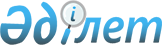 Мемлекеттік қызметтер регламенттерін бекіту туралы
					
			Күшін жойған
			
			
		
					Ақмола облысы әкімдігінің 2012 жылғы 30 қарашадағы № А-13/579 қаулысы. Ақмола облысының Әділет департаментінде 2013 жылғы 8 қаңтарда № 3588 болып тіркелді. Күші жойылды - Ақмола облысы әкімдігінің 2013 жылғы 3 маусымдағы № А-5/225 қаулысымен      Ескерту. Күші жойылды - Ақмола облысы әкімдігінің 03.06.2013 № А-5/225 қаулысымен.      РҚАО ескертпесі.

      Құжаттың мәтінінде түпнұсқаның пунктуациясы мен орфографиясы сақталған.

      «Әкімшілік рәсімдер туралы» Қазақстан Республикасының 2000 жылдың 27 қарашадағы Заңының 9-1 бабының 4 тармағына сәйкес, Ақмола облысының әкімдігі ҚАУЛЫ ЕТЕДІ:



      1. Қоса беріліп отырған:



      1) алынып тасталды - Ақмола облысы әкімдігінің 03.04.2013 № А-3/136 (ресми жарияланған күнінен бастап қолданысқа енгізіледі) қаулысымен.



      2) алынып тасталды - Ақмола облысы әкімдігінің 03.04.2013 № А-3/136 (ресми жарияланған күнінен бастап қолданысқа енгізіледі) қаулысымен.



      3) алынып тасталды - Ақмола облысы әкімдігінің 03.04.2013 № А-3/136 (ресми жарияланған күнінен бастап қолданысқа енгізіледі) қаулысымен.



      4) алынып тасталды - Ақмола облысы әкімдігінің 03.04.2013 № А-3/136 (ресми жарияланған күнінен бастап қолданысқа енгізіледі) қаулысымен.



      5) «Мемлекет жеке меншікке сататын нақты жер учаскелерінің кадастрлық (бағалау) құнын бекіту» мемлекеттік қызмет регламенті;



      6) «Жер учаскелерін қалыптастыру жөніндегі жерге орналастыру жобаларын бекiту» мемлекеттік қызмет регламенті;



      7) «Жер учаскесінің нысаналы мақсатын өзгертуге шешім беру» мемлекеттік қызмет регламенті;



      8) «Іздестіру жұмыстарын жүргізу үшін жер учаскесін пайдалануға рұқсат беру» мемлекеттік қызмет регламенті бекітілсін.

      Ескерту. 1 тармаққа өзгерістер енгізілді - Ақмола облысы әкімдігінің 03.04.2013 № А-3/136 (ресми жарияланған күнінен бастап қолданысқа енгізіледі) қаулысымен.



      2. Ақмола облысы әкімдігінің «Ақмола облысы әкімдігінің 2011 жылғы 12 тамыздағы № А-7/303 «Мемлекеттік қызметтер регламенттерін бекіту туралы» қаулысының (Нормативтік құқықтық актілерді мемлекеттік тіркеу тізілімінде № 3405 болып тіркелген, «Акмолинская правда» және «Арқа ажары» газеттерінде 2011 жылғы 8 қарашада жарияланған) күші жойылды деп танылсын.



      3. Облыс әкiмдiгiнiң осы қаулысы Ақмола облысы Әдiлет департаментiнде мемлекеттiк тiркелген күнiнен бастап күшiне енедi және ресми жарияланған күнiнен бастап қолданысқа енгiзiледi.      Ақмола облысының әкімі                     Қ.Қожамжаров

Ақмола облысы әкімдігінің

2012 жылғы «30» қарашадағы

№ А-13/579 қаулысымен  

бекітілген        

«Жер учаскесiне жеке меншiк құқығына актiлердi ресiмдеу және беру» мемлекеттік қызметі регламенті      Ескерту. Регламент алынып тасталды - Ақмола облысы әкімдігінің 03.04.2013 № А-3/136 (ресми жарияланған күнінен бастап қолданысқа енгізіледі) қаулысымен.

Ақмола облысы әкімдігінің 

2012 жылғы «30» қарашадағы

№ А-13/579 қаулысымен  

бекітілген        

«Тұрақты жер пайдалану құқығына актiлердi ресiмдеу және беру» мемлекеттік қызметі регламенті      Ескерту. Регламент алынып тасталды - Ақмола облысы әкімдігінің 03.04.2013 № А-3/136 (ресми жарияланған күнінен бастап қолданысқа енгізіледі) қаулысымен.

Ақмола облысы әкімдігінің 

2012 жылғы «30» қарашадағы

№ А-13/579 қаулысымен  

бекітілген         

«Уақытша өтеулі (ұзақ мерзімді, қысқа мерзімді) жер пайдалану (жалдау) құқығына актілерді ресімдеу және беру» мемлекеттік қызмет регламенті      Ескерту. Регламент алынып тасталды - Ақмола облысы әкімдігінің 03.04.2013 № А-3/136 (ресми жарияланған күнінен бастап қолданысқа енгізіледі) қаулысымен.

Ақмола облысы әкімдігінің 

2012 жылғы «30» қарашадағы

№ А-13/579 қаулысымен  

бекітілген         

«Уақытша өтеусiз жер пайдалану құқығына актiлердi ресiмдеу және беру» мемлекеттік қызметі регламенті      Ескерту. Регламент алынып тасталды - Ақмола облысы әкімдігінің 03.04.2013 № А-3/136 (ресми жарияланған күнінен бастап қолданысқа енгізіледі) қаулысымен.

Ақмола облысы әкімдігінің

2012 жылғы «30» қарашадағы

№ А-13/579 қаулысымен  

бекітілген         

«Мемлекет жеке меншікке сататын нақты жер учаскелерінің кадастрлық (бағалау) құнын бекіту» мемлекеттік қызмет регламенті 

1. Негізгі ұғымдар

      1. Осы «Мемлекет жеке меншікке сататын нақты жер учаскелерінің кадастрлық (бағалау) құнын бекіту» мемлекеттік қызмет регламентінде (бұдан әрі - Регламент) мынадай ұғымдар пайдаланылады:



      1) мемлекеттік қызмет алушы - жеке және заңды тұлға;



      2) уәкілетті орган - облыстың, ауданның (облыстық маңызы бар қаланың) жергілікті атқарушы органдарының жер қатынастары саласында құрылымдық бөлімшесі. 

2. Жалпы ережелер

      2. Осы Регламент «Әкімшілік рәсімдер туралы» 2000 жылғы 27 қарашадағы Қазақстан Республикасы Заңының 9-1 бабының 4-тармағына сәйкес әзірленді.



      3. Мемлекеттік қызмет уәкілетті органмен жер учаскесінің орналасқан жері бойынша көрсетіледі.



      4. Көрсетілетін мемлекеттік қызмет нысаны: автоматтандырылмаған.



      5. Мемлекеттік қызмет тегін көрсетіледі.



      6. Мемлекеттік қызмет Қазақстан Республикасының 2003 жылғы 20 маусымдағы Жер кодексінің 14-1 бабының, «Жеке және заңды тұлғаларға көрсетiлетiн мемлекеттiк қызметтердiң тiзiлiмiн бекiту туралы» Қазақстан Республикасы Үкiметiнiң 2010 жылғы 20 шiлдедегi № 745 қаулысының, «Жер қатынастары, геодезия және картография саласында Қазақстан Республикасының Жер ресурстарын басқару агенттігі мен жергілікті атқарушы органдар көрсететін мемлекеттік қызметтердің стандарттарын бекіту және «Жеке және заңды тұлғаларға көрсетілетін мемлекеттік қызметтердің тізілімін бекіту туралы» Қазақстан Республикасы Үкіметінің 2010 жылғы 20 шілдедегі № 745 қаулысына өзгерістер енгізу туралы» Қазақстан Республикасы Үкіметінің 2012 жылдың 1 қарашадағы № 1392 қаулысымен бекітілген «Мемлекет жеке меншікке сататын нақты жер учаскелерінің кадастрлық (бағалау) құнын бекіту» мемлекеттік қызмет стандарты (одан әрі - Стандарт) негізінде көрсетіледі.



      7. Мемлекеттік қызмет көрсету нәтижесі қағаз тасымалдағыштағы бекiтілген жер учаскесінің кадастрлық (бағалау) құнының актісі немесе бас тарту себептерін көрсете отырып, қызмет көрсетуден бас тарту туралы уәжделген жазбаша жауап беру болып табылады. 

3. Мемлекеттiк қызмет көрсету тәртiбiне қойылатын талаптар

      8. Мемлекеттік қызмет көрсетудің барысы туралы мемлекеттік қызмет көрсету мәселелері жөніндегі ақпаратты уәкiлеттi органда алуға болады, олардың мекенжайлары және жұмыс кестесі осы Регламенттің 1 -қосымшасында көрсетілген.



      9. Мемлекеттік қызмет көрсету мерзімдері:



      1) мемлекеттік қызмет алушы Стандарттың 11-тармағында көрсетілген құжаттарды тапсырған сәттен бастап – 3 жұмыс күні;



      2) құжаттарды тапсыру және алу кезінде кезекте күтудің рұқсат берілген ең көп уақыты – 30 минут;



      3) құжаттарды тапсыру және алу кезінде қызмет көрсетудің рұқсат берілген ең көп уақыты – 30 минут.



      10. Мемлекеттік қызмет алушы Стандарттың 11-тармағында көрсетілген құжаттарды табыс етпеген жағдайда мемлекеттік қызмет көрсетуден бас тартылады.

      Мемлекеттік қызмет алушыға көрсетілген өтінім келіп түскен күнінен бастап бір күн ішінде жер учаскесінің кадастрлық (бағалау) құны актісін бекітуді тоқтатуға себеп болған құжатты, рәсімдеудің тоқтатылуын жоюға мемлекеттік қызмет алушының қажетті іс-әрекеттерін көрсете отырып және оның мерзімі туралы жазбаша хабардар етеді.

      Уәкілетті орган белгіленген мерзімде мемлекеттік қызмет алушыға бекiтілген жер учаскесінің кадастрлық (бағалау) құны актісін немесе қызмет беруден бас тарту туралы уәжделген жауап бермеген жағдайда, онда беру мерзімінің өткен күнінен бастап жер учаскесінің кадастрлық (бағалау) құны актісі бекітілді деп есептеледі.



      11. Мемлекеттік қызметті алушыдан мемлекеттiк қызмет көрсетудi алу үшiн өтiнiш алған сәттен бастап мемлекеттiк қызмет көрсету нәтижесiн берген сәтке дейiнгi мемлекеттiк қызмет көрсету кезеңдерi:



      1) Мемлекеттік қызметті алушы уәкілетті органға актіні бекіту туралы өтінішті ұсынады;



      2) Мемлекеттік қызметті алушының тікелей берген өтінішін уәкілетті орган тіркейді, қарастырады, дәлелді бас тартады немесе кадастрлық (бағалау) құнының актісін рәсімдейді, мемлекеттiк қызмет көрсету нәтижесін мемлекеттік қызметті алушыға бағыттайды.



      12. Уәкiлеттi органда мемлекеттiк қызмет көрсету үшiн құжаттарды қабылдауды жүзеге асыратын тұлғалар саны ең аз дегенде бiр қызметкер құрайды. 

4. Мемлекеттiк қызметтi көрсету үрдiсiндегi iс-қимыл (өзара iс-қимыл) тәртiбiн сипаттау

      13. Уәкілетті органда құжаттардың қабылдануы осы Регламенттің 1-қосымшасында сәйкес, мекенжайлар бойынша уәкілетті органның жауапты қызметкері арқылы жүзеге асырылады.

      Уәкілетті орган мемлекеттік қызмет алушыға Стандарттың 11-тармағында көрсетілген құжаттардың қабылдағаны туралы қолхат береді, онда:



      1) өтініштің нөмірі және қабылданған күні;



      2) сұрау салынған мемлекеттік қызмет түрі;



      3) қоса берілген құжаттардың саны мен атаулары;



      4) құжаттарды беру күні (уақыты) және орны;



      5) мемлекеттік қызмет көрсету үшін өтінішті қабылдаған адамның тегі, аты, әкесінің аты мен лауазымы көрсетіледі.



      14. Мемлекеттік қызмет алу үшін мемлекеттік қызмет алушы уәкілетті органға Стандарттың 11-тармағында қарастырылған құжаттардың тізілімін ұсынады.

      Тұлғаның жеке куәлігінің немесе сенімхаттың көшірмелерін тексеру үшін құжаттардың түпнұсқалары ұсынылады, олар тексерілгеннен кейін қайтарылады.

      Өтініш бланкілері уәкілетті органның кеңсе қызметкерлерімен беріледі.



      15. Мемлекеттiк қызмет көрсету үрдісiнде мынадай құрылымдық-функционалдық бiрлiктер (бұдан әрi – ҚФБ) тартылған:



      1) уәкiлеттi органның кеңсесi;



      2) уәкiлеттi органның басшылығы;



      3) уәкiлеттi органның құрылымдық бөлiмшесінiң жауапты орындаушысы.



      16. Әрбiр ҚФБ әкiмшiлiк iс-қимылдардың (рәсiмдердiң) орындалу мерзiмiн мәтіндiк кесте сипатында көрсеткен әкiмшiлiк iс-қимылдары (рәсiмдер) дәйектiлiгiнiң сипаттамасы және өзара iс-қимылы осы Регламенттiң 2-қосымшасында келтiрiлген. 

5. Мемлекеттiк қызмет көрсететін лауазымды тұлғалардың жауапкершілігі

      17. Уәкілетті органның басшысы мемлекеттiк қызмет көрсетуге жауапты тұлға болып табылады (бұдан әрі - лауазымды тұлға).

      Лауазымды тұлға Қазақстан Республикасының қолданыстағы заңнамасына сәйкес белгіленген мерзімде мемлекеттiк қызмет көрсетуді жүзеге асыру үшін жауап береді.

«Мемлекет жеке меншікке сататын  

нақты жер учаскелерінің кадастрлық

(бағалау) құнын бекіту» мемлекеттік

қызметінің Регламентіне     

1-қосымша              

Мемлекеттік қызметті ұсыну бойынша уәкілетті органдардың тізімі

«Мемлекет жеке меншікке сататын  

нақты жер учаскелерінің кадастрлық

(бағалау) құнын бекіту» мемлекеттік

қызметінің Регламентіне     

2-қосымша             

Әкiмшiлiк iс-қимылдардың (рәсiмдердiң) дәйектiлiгiнiң сипаттамасы және өзара iс-қимылы 

1-кесте. ҚФБ iс-қимылдарының сипаттамасы 

2-Кесте. Пайдалану нұсқасы. Негізгі үрдісі.

Ақмола облысы әкімдігінің 

2012 жылғы «30» қарашадағы

№ А-13/579 қаулысымен  

бекітілген        

«Жер учаскелерін қалыптастыру жөніндегі жерге орналастыру жобаларын бекiту» мемлекеттік қызмет регламенті 

1. Негізгі ұғымдар

      1. Осы «Жер учаскелерін қалыптастыру жөніндегі жерге орналастыру жобаларын бекiту» регламентінде (бұдан әрі - Регламент) мынадай ұғымдар пайдаланылады:



      1) мемлекеттік қызмет алушы - жеке және заңды тұлға;



      2) уәкілетті орган - облыстың, ауданның (облыстық маңызы бар қаланың) жергілікті атқарушы органдарының жер қатынастары саласында құрылымдық бөлімшесі. 

2. Жалпы ережелер

      2. Осы Регламент «Әкімшілік рәсімдер туралы» 2000 жылғы 27 қарашадағы Қазақстан Республикасы Заңының 9-1 бабының 4-тармағына сәйкес әзірленді.



      3. Мемлекеттік қызмет уәкілетті органмен жер учаскесінің орналасқан жері бойынша көрсетіледі.



      4. Көрсетілетін мемлекеттік қызмет нысаны: автоматтандырылмаған.



      5. Мемлекеттік қызмет тегін көрсетіледі.



      6. Мемлекеттік қызмет Қазақстан Республикасының 2003 жылғы 20 маусымдағы Жер кодексінің 14-1 және 150-баптарының, «Жеке және заңды тұлғаларға көрсетiлетiн мемлекеттiк қызметтердiң тiзiлiмiн бекiту туралы» Қазақстан Республикасы Үкiметiнiң 2010 жылғы 20 шiлдедегi № 745 қаулысы және «Жер қатынастары, геодезия және картография саласында Қазақстан Республикасының Жер ресурстарын басқару агенттігі мен жергілікті атқарушы органдар көрсететін мемлекеттік қызметтердің стандарттарын бекіту және «Жеке және заңды тұлғаларға көрсетілетін мемлекеттік қызметтердің тізілімін бекіту туралы» Қазақстан Республикасы Үкіметінің 2010 жылғы 20 шілдедегі № 745 қаулысына өзгерістер енгізу туралы» Қазақстан Республикасы Үкіметінің 2012 жылдың 1 қарашадағы № 1392 қаулысымен бекітілген «Жер учаскелерін қалыптастыру жөніндегі жерге орналастыру жобаларын бекiту» мемлекеттік қызмет стандарты (одан әрі - Стандарт) негізінде көрсетіледі.



      7. Мемлекеттік қызмет көрсету нәтижесі қағаз тасымалдағыштағы жер учаскесін қалыптастыру жөніндегі бекiтілген жерге орналастыру жобасы (бұдан әрі – жерге орналастыру жобасы) немесе бас тарту себептерін көрсете отырып, қызмет көрсетуден бас тарту туралы уәжделген жазбаша жауап беру болып табылады. 

3. Мемлекеттiк қызмет көрсету тәртiбiне қойылатын талаптар

      8. Мемлекеттік қызмет көрсетудің барысы туралы мемлекеттік қызмет көрсету мәселелері жөніндегі ақпаратты уәкiлеттi органда алуға болады, олардың мекенжайлары және жұмыс кестесі осы Регламенттің 1 -қосымшасында көрсетілген.



      9. Мемлекеттік қызмет көрсету мерзімдері:



      1) мемлекеттік қызмет алушы Стандарттың 11-тармағында көрсетілген құжаттарды тапсырған сәттен бастап – 7 жұмыс күні;



      2) құжаттарды тапсыру және алу кезінде кезекте күтудің рұқсат берілген ең көп уақыты – 30 минут;



      3) құжаттарды тапсыру және алу кезінде қызмет көрсетудің рұқсат берілген ең көп уақыты – 30 минут.



      10. Стандарттың 11-тармағында көрсетілген тиісті құжаттар толық ұсынылмаған жағдайда уәкілетті орган мемлекеттік қызмет алушының құжаттарды тапсырған күнінен бастап екі жұмыс күнінен аспайтын уақытта мемлекеттік қызметті көрсетуден бас тарту жөнінде жазбаша хабардар етеді.

      Мемлекеттік қызметті көрсетуден бас тартылады, егер құрастырылған жерге орналастыру жобасы:



      1) Қазақстан Республикасының Жер кодексінің талаптарына және нормаларына;



      2) Қазақстан Республикасы Үкіметінің 2003 жылғы 20 қыркүйектегі № 958 қаулысымен бекітілген, Қазақстан Республикасында мемлекеттiк жер кадастрын жүргiзудiң ережесiне сәйкес болмаған жағдайда.

      Мемлекеттік қызмет алушыға жер учаскелерін қалыптастыру жөнінде жерге орналастыру жобасын бекiтуді тоқтатуға себеп болған құжатты көрсете отырып және бекітпеу себептерін жою үшін мемлекеттік қызмет алушының кейінгі іс-қимылын көрсететін жазбаша хабарлама жолданады.

      Уәкілетті орган белгіленген мерзімде мемлекеттік қызметті алушыға бекiтілген жерге орналастыру жобасын немесе қызмет көрсетуден бас тарту туралы уәжделген жауап бермеген жағдайда, онда беру мерзімінің өткен күнінен бастап жерге орналастыру жобасы бекітілді деп есептеледі.



      11. Мемлекеттік қызмет алушыдан мемлекеттiк қызмет көрсетудi алу үшiн өтiнiш алған сәттен бастап мемлекеттiк қызмет көрсету нәтижесiн берген сәтке дейiнгi мемлекеттiк қызмет көрсету кезеңдерi:



      1) Мемлекеттік қызмет алушы уәкілетті органға жер учаскесіне жерге орналастыру жобасын бекіту туралы өтінішті ұсынады;



      2) Мемлекеттік қызмет алушының берген өтінішін уәкілетті орган тіркейді, қарастырады, жерге орналастыру жобаны бекiтеді немесе дәлелді бас тартады және мемлекеттiк қызмет көрсету нәтижесін мемлекеттік қызметті алушыға бағыттайды.



      12. Уәкiлеттi органда мемлекеттiк қызмет көрсету үшiн құжаттарды қабылдауды жүзеге асыратын тұлғалар саны ең аз дегенде бiр қызметкер құрайды. 

4. Мемлекеттiк қызметтi көрсету үрдiсiндегi iс-қимыл (өзара iс-қимыл) тәртiбiн сипаттау

      13. Уәкілетті органда құжаттардың қабылдануы осы Регламенттің 1-қосымшасына сәйкес, мекенжайлар бойынша уәкілетті органның жауапты қызметкері арқылы жүзеге асырылады.

      Уәкілетті орган мемлекеттік қызмет алушыға Стандарттың 11-тармағында көрсетілген құжаттардың қабылдағаны туралы қолхат береді, онда:



      1) сұраудың нөмірі және қабылданған күні;



      2) сұрау салынған мемлекеттік қызмет түрі;



      3) қоса берілген құжаттардың саны мен атаулары;



      4) құжаттарды беру күні (уақыты) және орны;



      5) мемлекеттік қызмет көрсету үшін өтінішті қабылдаған адамның тегі, аты, әкесінің аты мен лауазымы көрсетіледі.



      14. Мемлекеттік қызмет алу үшін мемлекеттік қызмет алушы уәкілетті органға Стандарттың 11-тармағында қарастырылған құжаттардың тізілімін ұсынады.

      Тұлғаның жеке куәлігінің немесе сенімхаттың көшірмелерін тексеру үшін құжаттардың түпнұсқалары ұсынылады, олар тексерілгеннен кейін қайтарылады.

      Өтініш бланкілері мекенжайлары және телефондары осы Регламенттің 1-қосымшасында көрсетілген уәкілетті органның кеңсе қызметкерлерімен беріледі.



      15. Мемлекеттiк қызмет көрсету үрдісiнде мынадай құрылымдық-функционалдық бiрлiктер (бұдан әрi – ҚФБ) тартылған:



      1) уәкiлеттi органның кеңсесi;



      2) уәкiлеттi органның басшылығы;



      3) уәкiлеттi органның құрылымдық бөлiмшесінiң жауапты орындаушысы.



      16. Әрбiр ҚФБ әкiмшiлiк iс-қимылдардың (рәсiмдердiң) орындалу мерзiмiн мәтіндiк кесте сипатында көрсеткен әкiмшiлiк iс-қимылдары (рәсiмдер) дәйектiлiгiнiң сипаттамасы және өзара iс-қимылы осы Регламенттiң 2-қосымшасында келтiрiлген. 

5. Мемлекеттiк қызмет көрсететін лауазымды тұлғалардың жауапкершілігі

      17. Уәкілетті органның басшысы мемлекеттiк қызмет көрсетуге жауапты тұлға болып табылады (бұдан әрі - лауазымды тұлға).

      Лауазымды тұлға Қазақстан Республикасының қолданыстағы заңнамасына сәйкес белгіленген мерзімде мемлекеттiк қызмет көрсетуді жүзеге асыру үшін жауап береді.

«Жер учаскелерін қалыптастыру

жөніндегі жерге орналастыру 

жобаларын бекiту» мемлекеттік

қызметінің Регламентіне   

1-қосымша          

Мемлекеттік қызметті ұсыну бойынша уәкілетті органдардың тізімі

«Жер учаскелерін қалыптастыру

жөніндегі жерге орналастыру 

жобаларын бекiту» мемлекеттік

қызметінің Регламентіне  

2-қосымша          

Әкiмшiлiк iс-қимылдардың (рәсiмдердiң) дәйектiлiгiнiң сипаттамасы және өзара iс-қимылы 

1-кесте. ҚФБ iс-қимылдарының сипаттамасы 

2-Кесте. Пайдалану нұсқасы. Негізгі үрдісі.

Ақмола облысы әкімдігінің 

2012 жылғы «30» қарашадағы

№ А-13/579 қаулысымен  

бекітілген         

«Жер учаскесінің нысаналы мақсатын өзгертуге шешім беру» мемлекеттік қызмет регламенті 

1. Негізгі ұғымдар

      1. Осы «Жер учаскесінің нысаналы мақсатын өзгертуге шешім беру» мемлекеттік қызмет регламентінде (бұдан әрі - Регламент) мынадай ұғымдар пайдаланылады:



      1) мемлекеттік қызмет алушы – жеке және заңды тұлға;



      2) уәкілетті орган - облыстың, ауданның (облыстық маңызы бар қаланың) жергілікті атқарушы органдарының жер қатынастары саласында құрылымдық бөлімшесі;



      3) жергілікті атқарушы орган – облыс, аудан (облыстық маңызы бар қала) әкімдігі. 

2. Жалпы ережелер

      2. Осы Регламент «Әкімшілік рәсімдер туралы» 2000 жылғы 27 қарашадағы Қазақстан Республикасы Заңының 9-1 бабының 4-тармағына сәйкес әзірленді.



      3. Мемлекеттік қызмет жергілікті атқарушы органмен жер учаскесінің орналасқан жері бойынша көрсетіледі.



      4. Көрсетілетін мемлекеттік қызмет нысаны: автоматтандырылмаған.



      5. Мемлекеттік қызмет тегін көрсетіледі.



      6. Мемлекеттік қызмет Қазақстан Республикасының 2003 жылғы 20 маусымдағы Жер кодексінің 49-1 бабына, «Жеке және заңды тұлғаларға көрсетiлетiн мемлекеттiк қызметтердiң тiзiлiмiн бекiту туралы» Қазақстан Республикасы Үкiметiнiң 2010 жылғы 20 шiлдедегi № 745 қаулысының, «Жер қатынастары, геодезия және картография саласында Қазақстан Республикасының Жер ресурстарын басқару агенттігі мен жергілікті атқарушы органдар көрсететін мемлекеттік қызметтердің стандарттарын бекіту және «Жеке және заңды тұлғаларға көрсетілетін мемлекеттік қызметтердің тізілімін бекіту туралы» Қазақстан Республикасы Үкіметінің 2010 жылғы 20 шілдедегі № 745 қаулысына өзгерістер енгізу туралы» Қазақстан Республикасы Үкіметінің 2012 жылдың 1 қарашадағы № 1392 қаулысымен бекітілген «Жер учаскесінің нысаналы мақсатын өзгертуге шешім беру» (одан әрі – Стандарт) мемлекеттік қызмет стандарты негізінде көрсетіледі.



      7. Мемлекеттік қызмет көрсету нәтижесі қағаз тасымалдағыштағы жер учаскесінің пайдалану мақсатын өзгертуге шешім немесе бас тарту себептерін көрсете отырып, қызмет көрсетуден бас тарту туралы уәжделген жазбаша жауап беру болып табылады.



      8. Мемлекеттік қызметті беру үрдісінде жергілікті атқарушы органның жер учаскесінің нысаналы мақсатын өзгертуге рұқсат беру туралы шешім жобасын немесе қызмет көрсетуден бас тарту туралы уәжделген жауабын дайындайтын уәкілетті орган қатысады. Уәкілетті органның тізімі осы Регламенттің 1-қосымшасында көрсетілген. 

3. Мемлекеттiк қызмет көрсету тәртiбiне қойылатын талаптар

      9. Мемлекеттік қызмет көрсетудің барысы туралы мемлекеттік қызмет көрсету мәселелері жөніндегі ақпаратты жергілікті атқарушы органда алуға болады, олардың мекенжайлары және жұмыс кестесі осы Регламенттің 1-қосымшасында көрсетілген.



      10. Мүдделi органдар бөлiгiндегi әкiмшiлiк рәсiмдер:

      Жергілікті атқарушы орган Стандарттың 2-қосымшасына сәйкес жер учаскесінің нысаналы мақсатын өзгерту туралы өтінішті тіркейді және уәкілетті органға жібереді;

      Уәкілетті орган жер учаскесінің нысаналы мақсатын өзгертуге шешімнің жобасын немесе қызмет көрсетуден бас тарту туралы уәжделген жазбаша жауап дайындап, жергілікті атқарушы органға жібереді.



      11. Мемлекеттік қызмет көрсету мерзімдері:



      1) мемлекеттік қызмет алушы Стандарттың 11-тармағында көрсетілген құжаттарды тапсырған сәттен бастап күнтізбелік – 37 күн;



      2) құжаттарды тапсыру және алу кезінде кезекте күтудің рұқсат берілген ең көп уақыты – 30 минут;



      3) құжаттарды тапсыру және алу кезінде қызмет көрсетудің рұқсат берілген ең көп уақыты – 30 минут.



      12. Құқықтық режимі, жер учаскесінің санатқа тиесілігі және жерді аймақтарға бөлуге сәйкес рұқсат етілген пайдалану негізінде нысаналы мақсатын өзгертуге рұқсат беру мүмкін емес болған жағдайда мемлекеттік қызмет көрсетуден бас тартылады.

      Стандарттың 11-тармағында көрсетілген тиісті құжаттар толық ұсынылмаған жағдайда жергілікті атқарушы орган мемлекеттік қызмет алушының құжаттарды тапсырған күнінен бастап екі жұмыс күнінен аспайтын уақытта мемлекеттік қызметті көрсетуден бас тарту жөнінде жазбаша хабардар етеді.

      Жергілікті атқарушы орган белгіленген мерзімде мемлекеттік қызмет алушыға бекiтілген шешім немесе қызмет беруден бас тарту туралы уәжделген жауап бермеген жағдайда, онда беру мерзімінің өткен күнінен бастап шешім берілді деп есептеледі.



      13. Мемлекеттік қызметті алушыдан мемлекеттiк қызмет көрсетудi алу үшiн өтiнiш алған сәттен бастап мемлекеттiк қызмет көрсету нәтижесiн берген сәтке дейiнгi кезеңдерi:



      1) мемлекеттік қызметті алушы жер учаскесінің нысаналы мақсатын өзгерту туралы шешімді беру бойынша өтінішті жергілікті атқарушы органға береді;



      2) жергілікті атқарушы орган өтінішті тіркейді және уәкілетті органға жібереді;



      3) уәкілетті орган алушымен ұсынылған өтінішті қарастыруды жүзеге асырады, жер учаскесінің нысаналы мақсатын өзгерту туралы шешім жобасын немесе уәжделген бас тарту жауабын дайындап, жергілікті атқарушы органға жібереді.



      4) жергілікті атқарушы орган мемлекеттік қызмет ұсынудың нәтижесін қағаз тасымалдағышта немесе бас тарту себептерін көрсете отырып қызмет беруден бас тарту туралы уәжделген жазбаша түрде жауапты жолдайды.



      14. Жергілікті атқарушы органда мемлекеттiк қызмет көрсету үшiн құжаттарды қабылдауды жүзеге асыратын тұлғалар саны ең аз дегенде бiр қызметкер құрайды. 

4. Мемлекеттiк қызметтi көрсету үрдiсiндегi iс-қимыл (өзара iс-қимыл) тәртiбiн сипаттау

      15. Жергілікті атқарушы органда құжаттардың қабылдануы осы Регламенттің 2-қосымшасына сәйкес, мекенжайлар бойынша жергілікті атқарушы органның жауапты қызметкері арқылы жүзеге асырылады.

      Жергілікті атқарушы органның кеңсе қызметкерімен мемлекеттік қызмет алушыға құжаттардың қабылданғаны туралы қолхат беріледі, онда:

      өтініштің нөмірі және қабылданған күні;

      сұрау салынған мемлекеттік қызмет түрі;

      қоса берілген құжаттардың саны мен атаулары;

      құжаттарды беру күні (уақыты) мен орны;

      мемлекеттік қызмет көрсету үшін өтінішті қабылдаған жергілікті атқарушы орган қызметкерінің тегі, аты, әкесінің аты мен лауазымы көрсетіледі.



      16. Өтініш бланкілері мекенжайлары және телефондары осы Регламенттің 1-қосымшасында көрсетілген, жергілікті атқарушы органның кеңсе қызметкерлерімен беріледі.



      17. Мемлекеттік қызметті алу үшін мемлекеттік қызмет алушы Стандарттың 11-тармағында көрсетілген құжаттарды ұсынады.

      Құжаттардың көшірмелерін тексеру үшін құжаттардың түпнұсқалары ұсынылады, олар тексерілгеннен кейін мемлекеттік қызметті алушыға қайтарылады.



      18. Шешім мемлекеттік қызмет алушының жеке өзіне немесе сенімхат бойынша уәкілетті тұлғаға беріледі.



      19. Мемлекеттiк қызмет көрсету үрдісiнде мынадай құрылымдық-функционалдық бiрлiктер (бұдан әрi – ҚФБ) тартылған:



      1) жергілікті атқарушы органның кеңсесi;



      2) жергілікті атқарушы органның басшылығы;



      3) уәкiлеттi органның кеңсесi;



      4) уәкiлеттi органның басшылығы;



      5) уәкiлеттi органның құрылымдық бөлiмшесінiң жауапты орындаушысы.



      20. Әрбiр ҚФБ әкiмшiлiк iс-қимылдардың (рәсiмдердiң) орындалу мерзiмiн мәтіндiк кесте сипатында көрсеткен әкiмшiлiк iс-қимылдары (рәсiмдер) дәйектiлiгiнiң сипаттамасы және өзара iс-қимылы осы Регламенттiң 3-қосымшасында келтiрiлген. 

5. Мемлекеттiк қызмет көрсететін лауазымды тұлғалардың жауапкершілігі

      21. Жергілікті атқарушы органның басшысы мемлекеттiк қызмет көрсетуге жауапты тұлғалары болып табылады.

      Лауазымды тұлғалар Қазақстан Республикасының қолданыстағы заңнамасына сәйкес белгіленген мерзімде мемлекеттiк қызмет көрсетуді жүзеге асыру үшін жауап береді.

«Жер учаскесінің нысаналы мақсатын

өзгертуге шешім беру» мемлекеттік 

қызметінің Регламентіне     

1-қосымша             

Уәкілетті органдардың тізімі

Жер учаскесінің нысаналы мақсатын

өзгертуге шешім беру» мемлекеттік

қызмет Регламентіне       

2-қосымша             

Мемлекеттік қызмет көрсету жөніндегі жергілікті атқарушы органдардың тізбесі

«Жер учаскесінің нысаналы   

мақсатын өзгертуге шешім беру»

мемлекеттік қызмет      

Регламентіне 3-қосымша     

Әкiмшiлiк iс-қимылдардың (рәсiмдердiң) дәйектiлiгiнiң сипаттамасы және өзара iс-қимылы 

1-кесте. ҚФБ iс-қимылдарының сипаттамасы 

2-Кесте. Пайдалану нұсқа. Негізгі үрдісі.

Ақмола облысы әкімдігінің 

2012 жылғы «30» қарашадағы

№ А-13/579 қаулысымен   

бекітілген        

«Іздестіру жұмыстарын жүргізу үшін жер учаскесін пайдалануға рұқсат беру» мемлекеттік қызмет регламенті 

1. Негізгі ұғымдар

      1. Осы «Іздестіру жұмыстарын жүргізу үшін жер учаскесін пайдалануға рұқсат беру» мемлекеттік қызмет регламентінде (бұдан әрі - Регламент) мынадай ұғымдар пайдаланылады:



      1) мемлекеттік қызмет алушы - жеке және заңды тұлға;



      2) уәкілетті орган - облыстың, ауданның (облыстық маңызы бар қаланың) жергілікті атқарушы органдарының жер қатынастары саласында құрылымдық бөлімшесі;



      3) жергілікті атқарушы орган – облыс, аудан (облыстық маңызы бар қала) әкімдігі. 

2. Жалпы ережелер

      2. Осы Регламент «Әкімшілік рәсімдер туралы» 2000 жылғы 27 қарашадағы Қазақстан Республикасы Заңының 9-1 бабының 4-тармағына сәйкес әзірленді.



      3. Мемлекеттік қызмет жергілікті атқарушы органмен жер учаскесінің орналасқан жері бойынша көрсетіледі.



      4. Көрсетілетін мемлекеттік қызмет нысаны: автоматтандырылмаған.



      5. Мемлекеттік қызмет тегін көрсетіледі.



      6. Мемлекеттік қызмет Қазақстан Республикасының 2003 жылғы 20 маусымдағы Жер кодексінің 16, 17, 18, 71-баптары, «Жеке және заңды тұлғаларға көрсетiлетiн мемлекеттiк қызметтердiң тiзiлiмiн бекiту туралы» Қазақстан Республикасы Үкiметiнiң 2010 жылғы 20 шiлдедегi № 745 қаулысы және «Жер қатынастары, геодезия және картография саласында Қазақстан Республикасының Жер ресурстарын басқару агенттігі мен жергілікті атқарушы органдар көрсететін мемлекеттік қызметтердің стандарттарын бекіту және «Жеке және заңды тұлғаларға көрсетілетін мемлекеттік қызметтердің тізілімін бекіту туралы» Қазақстан Республикасы Үкіметінің 2010 жылғы 20 шілдедегі № 745 қаулысына өзгерістер енгізу туралы» Қазақстан Республикасы Үкіметінің 2012 жылдың 1 қарашадағы № 1392 қаулысымен бекітілген «Іздестіру жұмыстарын жүргізу үшін жер учаскесін пайдалануға рұқсат беру» мемлекеттік қызмет стандарты (бұдан әрі - Стандарт) негізінде көрсетіледі.



      7. Мемлекеттік қызмет көрсету нәтижесі қағаз тасымалдағыштағы іздестіру жұмыстарын жүргізу үшін жер учаскесін пайдалануға рұқсат беру немесе бас тарту себептерін көрсете отырып, қызмет көрсетуден бас тарту туралы уәжделген жазбаша жауап беру болып табылады.



      8. Мемлекеттік қызметті беру үрдісінде жергілікті атқарушы органның іздестіру жұмыстарын жүргізу үшін жер учаскесін пайдалануға рұқсат беру беру туралы шешім жобасын немесе қызмет көрсетуден бас тарту туралы уәжделген жауабын дайындайтын уәкілетті орган қатысады. Уәкілетті органның тізімі осы Регламенттің 1-қосымшасында көрсетілген. 

3. Мемлекеттiк қызмет көрсету тәртiбiне қойылатын талаптар

      9. Мемлекеттік қызмет көрсетудің барысы туралы мемлекеттік қызмет көрсету мәселелері жөніндегі ақпаратты жергілікті атқарушы органда алуға болады, олардың мекенжайлары және жұмыс кестесі осы Регламенттің 2-қосымшасында көрсетілген.



      10. Мүдделi органдар бөлiгiндегi әкiмшiлiк рәсiмдер:

      Жергілікті атқарушы орган іздестіру жұмыстарын жүргізу үшін жер учаскесін пайдалануға рұқсат беру туралы өтінішті тіркейді және уәкілетті органға жібереді;

      Уәкілетті орган іздестіру жұмыстарын жүргізу үшін жер учаскесін пайдалануға рұқсат беру туралы шешімнің жобасын немесе қызмет көрсетуден бас тарту туралы уәжделген жазбаша жауап дайындап, жергілікті атқарушы органға жібереді.



      11. Мемлекеттік қызмет көрсету мерзімдері:



      1) мемлекеттік қызмет алушы Стандарттың 11-тармағында көрсетілген құжаттарды тапсырған сәттен бастап күнтізбелік – 10 жұмыс күні;



      2) құжаттарды тапсыру және алу кезінде кезекте күтудің рұқсат берілген уақыты – 30 минут;



      3) құжаттарды тапсыру және алу кезінде қызмет көрсетудің рұқсат берілген уақыты – 30 минут.



      12. Стандарттың 11-тармағында көрсетілген тиісті құжаттар толық ұсынылмаған жағдайда, құжаттарды тапсырған күнінен бастап екі жұмыс күнінен аспайтын уақытта, жергілікті атқарушы орган мемлекеттік қызмет алушыны мемлекеттік қызметті көрсетуден бас тарту жөнінде жазбаша хабардар етеді.

      Маусымдық ауыл шаруашылық жұмыстары жүргізілген жағдайда мемлекеттік қызметті көрсетуден бас тартылады.

      Жергілікті атқарушы орган белгіленген мерзімде мемлекеттік қызметті алушыға рұқсат немесе қызмет беруден бас тарту туралы уәжделген жауап бермеген жағдайда, онда беру мерзімінің өткен күнінен бастап рұқсат берілді деп есептеледі.



      13. Мемлекеттік қызметті алушыдан мемлекеттiк қызмет көрсетудi алу үшiн өтiнiш алған сәттен бастап мемлекеттiк қызмет көрсету нәтижесiн берген сәтке дейiнгi мемлекеттiк қызмет көрсету кезеңдерi:



      1) мемлекеттік қызметті алушы іздестіру жұмыстарын жүргізу үшін жер учаскесін пайдалануға рұқсат беру туралы шешімді беру бойынша өтінішті жергілікті атқарушы органға береді;



      2) жергілікті атқарушы орган өтінішті тіркейді және уәкілетті органға жібереді;



      3) уәкілетті орган алушымен ұсынылған өтінішті қарастыруды жүзеге асырады, іздестіру жұмыстарын жүргізу үшін жер учаскесін пайдалануға рұқсат беру туралы шешім жобасын немесе уәжделген бас тарту жауабын дайындап, жергілікті атқарушы органға жібереді.



      4) жергілікті атқарушы орган мемлекеттік қызмет ұсынудың нәтижесін қағаз тасымалдағышта немесе бас тарту себептерін көрсете отырып қызмет беруден бас тарту туралы уәжделген жазбаша түрде жауапты жолдайды.



      14. Жергілікті атқарушы органда мемлекеттiк қызмет көрсету үшiн құжаттарды қабылдауды жүзеге асыратын тұлғалар саны ең аз дегенде бiр қызметкер құрайды. 

4. Мемлекеттiк қызметтi көрсету үрдiсiндегi iс-қимыл (өзара iс-қимыл) тәртiбiн сипаттау

      15. Жергілікті атқарушы органда құжаттардың қабылдануы осы Регламенттің 2-қосымшасына сәйкес, мекенжайлар бойынша жергілікті атқарушы органның жауапты қызметкері арқылы жүзеге асырылады.

      Жергілікті атқарушы органның кеңсе қызметкерімен мемлекеттік қызмет алушыға құжаттардың қабылдағаны туралы қолхат беріледі, онда:



      1) өтініштің нөмірі және қабылданған күні;



      2) сұрау салынған мемлекеттік қызмет түрі;



      3) қоса берілген құжаттардың саны мен атаулары;



      4) құжаттарды беру күні (уақыты) мен орны;



      5) мемлекеттік қызмет көрсету үшін өтінішті қабылдаған тұлғаның тегі, аты, әкесінің аты мен лауазымы көрсетіледі.



      16. Өтініш бланкілері мекенжайлары және телефондары осы Регламенттің 2-қосымшасында көрсетілген, жергілікті атқарушы органның кеңсе қызметкерлерімен беріледі.



      17. Мемлекеттік қызметті алу үшін мемлекеттік қызмет алушы Стандарттың 11-тармағында көрсетілген құжаттарды ұсынады.

      Құжаттардың көшірмелерін тексеру үшін құжаттардың түпнұсқалары үсынылады, олар тексерілгеннен кейін мемлекеттік қызметті алушыға қайтарылады.



      18. Шешім мемлекеттік қызмет алушының жеке өзіне немесе сенімхат бойынша уәкілетті тұлғаға беріледі.



      19. Мемлекеттiк қызмет көрсету үрдісiнде мынадай құрылымдық-функционалдық бiрлiктер (бұдан әрi – ҚФБ) тартылған:



      1) жергілікті атқарушы органның кеңсесi;



      2) жергілікті атқарушы органның басшылығы;



      3) уәкiлеттi органның кеңсесi;



      4) уәкiлеттi органның басшылығы;



      5) уәкiлеттi органның құрылымдық бөлiмшесінiң жауапты орындаушысы.



      20. Әрбiр ҚФБ әкiмшiлiк iс-қимылдардың (рәсiмдердiң) орындалу мерзiмiн мәтіндiк кесте сипатында көрсеткен әкiмшiлiк iс-қимылдары (рәсiмдер) дәйектiлiгiнiң сипаттамасы және өзара iс-қимылы осы Регламенттiң 3-қосымшасында келтiрiлген. 

5. Мемлекеттiк қызмет көрсететін лауазымды тұлғалардың жауапкершілігі

      21. Жергілікті атқарушы органның басшысы мемлекеттiк қызмет көрсетуге жауапты тұлға болып табылады.

      Лауазымды тұлғалар Қазақстан Республикасының қолданыстағы заңнамасына сәйкес белгіленген мерзімде мемлекеттiк қызмет көрсетуді жүзеге асыру үшін жауап береді.

«Іздестіру жұмыстарын    

жүргізу үшін жер учаскелерін

пайдалануға рұқсат беру»  

мемлекеттік қызметінің   

Регламентіне 1-қосымша    

Мемлекеттік қызметті ұсыну бойынша уәкілетті органдардың тізімі

«Іздестіру жұмыстарын жүргізу

үшін жер учаскелерін     

пайдалануға рұқсат беру»   

мемлекеттік қызмет      

Регламентіне 2-қосымша     

Мемлекеттік қызмет көрсету жөніндегі жергілікті атқарушы органдардың тізбесі

«Іздестіру жұмыстарын жүргізу

үшін жер учаскелерін     

пайдалануға рұқсат беру»   

мемлекеттік қызмет     

Регламентіне 3-қосымша    

Әкiмшiлiк iс-қимылдардың (рәсiмдердiң) дәйектiлiгiнiң сипаттамасы және өзара iс-қимылы 

1-кесте. ҚФБ iс-қимылдарының сипаттамасы 

2-Кесте. Пайдалану нұсқасы. Негізгі үрдісі.
					© 2012. Қазақстан Республикасы Әділет министрлігінің «Қазақстан Республикасының Заңнама және құқықтық ақпарат институты» ШЖҚ РМК
				Уәкілетті органның атауыЗаңды мекенжайыЖұмыс кестесіБайланыс телефоны«Ақмола облысының жер қатынастары басқармасы» мемлекеттiк мекемесiКөкшетау қаласы, Сәтпаев көшесi, 1 «Б»Күн сайын сағат 9.00-ден сағат 18.00-ге дейін, демалыс күндері - сенбі мен жексенбі8-716-2

25-34-71«Ақкөл ауданының ауыл шаруашылық және жер қатынастары бөлiмi» мемлекеттiк мекемесiАқкөл ауданы,

Ақкөл қаласы, Нұрмағамбетов көшесi, 81Күн сайын сағат 9.00-ден сағат 18.00-ге дейін, демалыс күндері - сенбі мен жексенбі8-716-38

2-25-48«Аршалы ауданының ауыл шаруашылық және жер қатынастары бөлiмi» мемлекеттiк мекемесiАршалы ауданы,

Аршалы кентi,

Ташенов көшесi, 47Күн сайын сағат 9.00-ден сағат 18.00-ге дейін, демалыс күндері - сенбі мен жексенбі8-716-44

2-13-56«Астрахан ауданының ауыл шаруашылық және жер қатынастары бөлiмi» мемлекеттiк мекемесiАстрахан ауданы, Астрахан селосы,

Әл-Фараби көшесi, 50Күн сайын сағат 9.00-ден сағат 18.00-ге дейін, демалыс күндері - сенбі мен жексенбі8-716-41

2-38-65«Атбасар ауданының ауыл шаруашылық және жер қатынастары бөлiмi» мемлекеттiк мекемесiАтбасар ауданы,

Атбасар қаласы, Уәлиханов көшесi, 9Күн сайын сағат 9.00-ден сағат 18.00-ге дейін, демалыс күндері - сенбі мен жексенбі8-716-43

2-13-45

2-43-71«Бұланды ауданының ауыл шаруашылық және жер қатынастары бөлiмi» мемлекеттiк мекемесiБұланды ауданы, Макинск қаласы, Некрасов көшесi, 19Күн сайын сағат 9.00-ден сағат 18.00-ге дейін, демалыс күндері - сенбі мен жексенбі8-716-46

2-38-15«Бурабай ауданының ауыл шаруашылық және жер қатынастары бөлiмi» мемлекеттiк мекемесiБурабай ауданы,

Щучье қаласы,

Абылай-хан көшесi, 34Күн сайын сағат 9.00-ден сағат 18.00-ге дейін, демалыс күндері - сенбі мен жексенбі8-716-36

4-22-89«Егiндiкөл ауданының ауыл шаруашылық және жер қатынастары бөлiмi» мемлекеттiк мекемесiЕгiндiкөл ауданы, Егiндiкөл селосы,

Жеңiс көшесi, 6Күн сайын сағат 9.00-ден сағат 18.00-ге дейін, демалыс күндері - сенбі мен жексенбі8-716-42

2-15-10«Еңбекшiлдер ауданының ауыл шаруашылық және жер қатынастары бөлiмi» мемлекеттiк мекемесiЕңбекшiлдер ауданы, Степняк қаласы,

Ленин көшесi, 109Күн сайын сағат 9.00-ден сағат 18.00-ге дейін, демалыс күндері - сенбі мен жексенбі8-716-39

2-14-73

2-22-83«Ерейментау ауданының ауыл шаруашылық және жер қатынастары бөлiмi» мемлекеттiк мекемесiЕрейментау ауданы, Ерейментау қаласы,

А.Құнанбаев көшесi, 136Күн сайын сағат 9.00-ден сағат 18.00-ге дейін, демалыс күндері - сенбі мен жексенбі8-716-33

2-12-74«Есiл ауданы ауыл шаруашылық және жер қатынастары бөлiмi» мемлекеттiк мекемесiЕсiл ауданы,

Есiл қаласы,

Д.Қонаев көшесi, 13Күн сайын сағат 9.00-ден сағат 18.00-ге дейін, демалыс күндері - сенбі мен жексенбі8-716-47

2-16-47«Жақсы ауданының ауыл шаруашылық және жер қатынастары бөлiмi» мемлекеттiк мекемесiЖақсы ауданы,

Жақсы селосы,

Ленин көшесi, 32Күн сайын сағат 9.00-ден сағат 18.00-ге дейін, демалыс күндері - сенбі мен жексенбі8-716-35

2-20-11«Жарқайың ауданының ауыл шаруашылық және жер қатынастары бөлiмi» мемлекеттiк мекемесiЖарқайың ауданы, Державинск қаласы, Захаров көшесi, 16/4Күн сайын сағат 9.00-ден сағат 18.00-ге дейін, демалыс күндері - сенбі мен жексенбі8-716-48

9-23-87«Зерендi ауданының ауыл шаруашылық және жер қатынастары бөлiмi» мемлекеттiк мекемесiЗерендi ауданы,

Зерендi селосы,

Бейбiтшiлiк көшесi, 81Күн сайын сағат 9.00-ден сағат 18.00-ге дейін, демалыс күндері - сенбі мен жексенбі8-716-32

21-9-91

21-1-87«Қорғалжын ауданының ауыл шаруашылық және жер қатынастары бөлiмi» мемлекеттiк мекемесiҚорғалжын ауданы, Қорғалжын селосы, Болғанбаев көшесi, 9Күн сайын сағат 9.00-ден сағат 18.00-ге дейін, демалыс күндері - сенбі мен жексенбі8-716-37

2-16-21«Сандықтау ауданының ауыл шаруашылық және жер қатынастары бөлiмi» мемлекеттiк мекемесiСандықтау ауданы, Балкашино селосы, Абылай-хан көшесi, 119Күн сайын сағат 9.00-ден сағат 18.00-ге дейін, демалыс күндері - сенбі мен жексенбі8-716-40

9-13-56«Целиноград ауданының ауыл шаруашылық және жер катынастары бөлiмi» мемлекеттiк мекемесiЦелиноград ауданы, Ақмол ауылы,

Гагарин көшесi, 15Күн сайын сағат 9.00-ден сағат 18.00-ге дейін, демалыс күндері - сенбі мен жексенбі8-716-51

3-11-24

3-11-64«Шортанды ауданының ауыл шаруашылық және жер қатынастары бөлiмi» мемлекеттiк мекемесiШортанды ауданы, Шортанды кентi, Лермонтов көшесi, 13Күн сайын сағат 9.00-ден сағат 18.00-ге дейін, демалыс күндері - сенбі мен жексенбі8-716-31

2-26-40

2-18-80«Көкшетау қаласы жер қатынастары бөлiмi» мемлекеттiк мекемесiКөкшетау қаласы,

Абай көшесi, 89Күн сайын сағат 9.00-ден сағат 18.00-ге дейін, демалыс күндері - сенбі мен жексенбі8-716-2

25-35-56

25-46-79«Степногор қаласы жер қатынастары бөлiмi» мемлекеттiк мекемесiСтепногорск қаласы, 4-шағын аудан, 1-ғимаратКүн сайын сағат 9.00-ден сағат 18.00-ге дейін, демалыс күндері - сенбі мен жексенбі8-716-45

6-25-12Негiзгi үрдiстiң iс-қимылдары (барысы, жұмыстар ағыны)Негiзгi үрдiстiң iс-қимылдары (барысы, жұмыстар ағыны)Негiзгi үрдiстiң iс-қимылдары (барысы, жұмыстар ағыны)Iс-қимылдардың (барысы, жұмыстар ағыны) №12ҚФБ атауыУәкілетті органның кеңсесіУәкiлеттi органның басшылығыIс-қимылдардың (үрдістiң, рәсiмнiң, операцияның) атауы және олардың сипаттамасыҚұжаттарды қабылдау, тіркеу, қолхат беруХат-хабармен танысу, орындау үшiн жауапты орындаушыны айқындауАяқталу нысаны (деректер, құжат, ұйымдастыру-әкiмшiлiк шешiм)Қарар қою үшiн құжаттарды басшылыққа жiберуҚарарды қою, құжаттарды жауапты орындаушығажiберуОрындалу мерзiмi30 минут30 минутIс-қимылдардың (барысы, жұмыстар ағыны) №3ҚФБ атауыЖауапты орындаушыIс-қимылдардың (үрдістiң, рәсiмнiң, операцияның) атауы және олардың сипаттамасыҚұжаттардың толықтығын тексеру, мемлекеттік қызмет көрсетуден дәлелді бас тартуды немесе актіні әзірлеуАяқталу нысаны (деректер, құжат, ұйымдастыру-әкiмшiлiк шешiм)Құжаттар мен материалдарды басшылыққа табыстауОрындалу мерзiмi2 жұмыс күннің ішіндеКелесi iс-қимылдың нөмiрi4Iс-қимылдардың (барысы, жұмыстар ағыны) №45ҚФБ атауыУәкiлеттi органның басшылығыУәкілетті органның кеңсесіIс-қимылдардың (үрдістiң, рәсiмнiң, операцияның) атауы және олардың сипаттамасыХат-хабармен танысуМемлекеттік қызметті алушыға бекітілген актіні немесе мемлекеттік қызметті ұсынудан дәлелді бас тарту туралы хатты ұсынуАяқталу нысаны (деректер, құжат, ұйымдастыру-әкiмшiлiк шешiм)Құжатқа немесе мемлекеттік қызметті ұсынудан дәлелді бас тарту туралы хатқа қол қоюМемлекеттік қызметті алушының мемлекеттік қызметті ұсыну журналында қол қоюыОрындалу мерзiмi30 минут5 минут

Жобаны бекітудің жалпы мерзімі – 3 жұмыс күні1 ҚФБ тобыУәкілетті органның кеңсесі2 ҚФБ тобы

Уәкілетті органның жауапты орындаушысы3 ҚФБ тобы

Уәкiлеттi органның басшылығы№ 1 іс-әрекет

Мемлекеттік қызмет алушыдан құжаттарды қабылдау, тіркеу, қолхат беру, қарар қою үшiн құжаттарды уәкілетті органның басшылығына жiберу№ 2 іс-әрекет

Қарарды қою, орындау үшін жауапты орындаушыны анықтау№ 3 іс-әрекет

Құжаттардың толықтығын тексеру, дәлелді бас тартуды немесе кадастрлық (бағалау) құнын актісін әзірлеу№ 4 іс-әрекет

Актіні тексеру№ 5 іс-әрекет

Актіге немесе мемлекеттік қызметті ұсынудан дәлелді бас тарту туралы хатқа қол қою№ 6 іс-әрекет

Актіге елтаңбалық мөрді қою, ұсыну кітабында тіркеу№ 7 іс-әрекет

Мемлекеттік қызметті алушыға мемлекеттік қызметтің нәтижесін беруУәкілетті органның атауыЗаңды мекенжайыЖұмыс кестесіБайланыс телефондары«Ақмола облысының жер қатынастары басқармасы» мемлекеттiк мекемесiКөкшетау қаласы, Сәтпаев көшесi, 1 «Б»Күн сайын сағат 9.00-ден сағат 18.00-ге дейін, демалыс күндері - сенбі мен жексенбі8-716-2

25-34-71«Ақкөл ауданының ауыл шаруашылық және жер қатынастары бөлiмi» мемлекеттiк мекемесiАқкөл ауданы, Ақкөл қаласы, Нұрмағамбетов көшесi, 81Күн сайын сағат 9.00-ден сағат 18.00-ге дейін, демалыс күндері - сенбі мен жексенбі8-716-38

2-25-48«Аршалы ауданының ауыл шаруашылық және жер қатынастары бөлiмi» мемлекеттiк мекемесiАршалы ауданы, Аршалы кентi, Ташенов көшесi, 47Күн сайын сағат 9.00-ден сағат 18.00-ге дейін, демалыс күндері - сенбі мен жексенбі8-716-44

2-13-56«Астрахан ауданының ауыл шаруашылық және жер қатынастары бөлiмi» мемлекеттiк мекемесiАстрахан ауданы, Астрахан селосы, Әл-Фараби көшесi, 50Күн сайын сағат 9.00-ден сағат 18.00-ге дейін, демалыс күндері - сенбі мен жексенбі8-716-41

2-38-65«Атбасар ауданының ауыл шаруашылық және жер қатынастары бөлiмi» мемлекеттiк мекемесiАтбасар ауданы, Атбасар қаласы, Уәлиханов көшесi, 9Күн сайын сағат 9.00-ден сағат 18.00-ге дейін, демалыс күндері - сенбі мен жексенбі8-716-43

2-13-45

2-43-71«Бұланды ауданының ауыл шаруашылық және жер қатынастары бөлiмi» мемлекеттiк мекемесiБұланды ауданы, Макинск қаласы, Некрасов көшесi, 19Күн сайын сағат 9.00-ден сағат 18.00-ге дейін, демалыс күндері - сенбі мен жексенбі8-716-46

2-38-15«Бурабай ауданының ауыл шаруашылық және жер қатынастары бөлiмi» мемлекеттiк мекемесiБурабай ауданы, Щучье қаласы, Абылай-хан көшесi, 34Күн сайын сағат 9.00-ден сағат 18.00-ге дейін, демалыс күндері - сенбі мен жексенбі8-716-36

4-22-89«Егiндiкөл ауданының ауыл шаруашылық және жер қатынастары бөлiмi» мемлекеттiк мекемесiЕгiндiкөл ауданы, Егiндiкөл селосы, Жеңiс көшесi, 6Күн сайын сағат 9.00-ден сағат 18.00-ге дейін, демалыс күндері - сенбі мен жексенбі8-716-42

2-15-10«Еңбекшiлдер ауданының ауыл шаруашылық және жер қатынастары бөлiмi» мемлекеттiк мекемесiЕңбекшiлдер ауданы, Степняк қаласы,

Ленин көшесi, 109Күн сайын сағат 9.00-ден сағат 18.00-ге дейін, демалыс күндері - сенбі мен жексенбі8-716-39

2-14-73

2-22-83«Ерейментау ауданының ауыл шаруашылық және жер қатынастары бөлiмi» мемлекеттiк мекемесiЕрейментау ауданы, Ерейментау қаласы,

А.Құнанбаев көшесi, 136Күн сайын сағат 9.00-ден сағат 18.00-ге дейін, демалыс күндері - сенбі мен жексенбі8-716-33

2-12-74«Есiл ауданы ауыл шаруашылық және жер қатынастары бөлiмi» мемлекеттiк мекемесiЕсiл ауданы,

Есiл қаласы,

Д.Қонаев көшесi, 13Күн сайын сағат 9.00-ден сағат 18.00-ге дейін, демалыс күндері - сенбі мен жексенбі8-716-47

2-16-47«Жақсы ауданының ауыл шаруашылық және жер қатынастары бөлiмi» мемлекеттiк мекемесiЖақсы ауданы,

Жақсы селосы,

Ленин көшесi, 32Күн сайын сағат 9.00-ден сағат 18.00-ге дейін, демалыс күндері - сенбі мен жексенбі8-716-35

2-20-11«Жарқайың ауданының ауыл шаруашылық және жер қатынастары бөлiмi» мемлекеттiк мекемесiЖарқайың ауданы, Державинск қаласы, Захаров көшесi, 16/4Күн сайын сағат 9.00-ден сағат 18.00-ге дейін, демалыс күндері - сенбі мен жексенбі8-716-48

9-23-87«Зерендi ауданының ауыл шаруашылық және жер қатынастары бөлiмi» мемлекеттiк мекемесiЗерендi ауданы, Зерендi селосы, Бейбiтшiлiк көшесi, 81Күн сайын сағат 9.00-ден сағат 18.00-ге дейін, демалыс күндері - сенбі мен жексенбі8-716-32

21-9-91

21-1-87«Қорғалжын ауданының ауыл шаруашылық және жер қатынастары бөлiмi» мемлекеттiк мекемесiҚорғалжын ауданы, Қорғалжын селосы, Болғанбаев көшесi, 9Күн сайын сағат 9.00-ден сағат 18.00-ге дейін, демалыс күндері - сенбі мен жексенбі8-716-37

2-16-21«Сандықтау ауданының ауыл шаруашылық және жер қатынастары бөлiмi» мемлекеттiк мекемесiСандықтау ауданы, Балкашино селосы, Абылай-хан көшесi, 119Күн сайын сағат 9.00-ден сағат 18.00-ге дейін, демалыс күндері - сенбі мен жексенбі8-716-40

9-13-56«Целиноград ауданының ауыл шаруашылық және жер қатынастары бөлiмi» мемлекеттiк мекемесiЦелиноград ауданы, Ақмол ауылы, Гагарин көшесi, 15Күн сайын сағат 9.00-ден сағат 18.00-ге дейін, демалыс күндері - сенбі мен жексенбі8-716-51

3-11-24

3-11-64«Шортанды ауданының ауыл шаруашылық және жер қатынастары бөлiмi» мемлекеттiк мекемесiШортанды ауданы,

Шортанды кентi, Лермонтов көшесi, 13Күн сайын сағат 9.00-ден сағат 18.00-ге дейін, демалыс күндері - сенбі мен жексенбі8-716-31

2-26-40

2-18-80«Көкшетау қаласы жер қатынастары бөлiмi» мемлекеттiк мекемесiКөкшетау қаласы,

Абай көшесi, 89Күн сайын сағат 9.00-ден сағат 18.00-ге дейін, демалыс күндері - сенбі мен жексенбі8-716-2

25-35-56

25-46-79«Степногор қаласы жер қатынастары бөлiмi» мемлекеттiк мекемесiСтепногорск қаласы, 4-шағын аудан, 1-ғимаратКүн сайын сағат 9.00-ден сағат 18.00-ге дейін, демалыс күндері - сенбі мен жексенбі8-716-45

6-25-12Негiзгi үрдiстiң iс-қимылдары (барысы, жұмыстар ағыны)Негiзгi үрдiстiң iс-қимылдары (барысы, жұмыстар ағыны)Негiзгi үрдiстiң iс-қимылдары (барысы, жұмыстар ағыны)Iс-қимылдардың (барысы, жұмыстар ағыны) №12ҚФБ атауыУәкілетті органның кеңсесіУәкiлеттi органның басшылығыIс-қимылдардың (үрдістiң, рәсiмнiң, операцияның) атауы және олардың сипаттамасыҚұжаттарды қабылдау, тіркеу, қолхат беруХат-хабармен танысу, орындау үшiн жауапты орындаушыны айқындауАяқталу нысаны (деректер, құжат, ұйымдастыру-әкiмшiлiк шешiм)Бұрыштама қою үшiн құжаттарды басшылыққа жiберуБұрыштама қою, құжаттарды жауапты орындаушығажiберуОрындалу мерзiмi30 минут30 минутIс-қимылдардың (барысы, жұмыстар ағыны) №3ҚФБ атауыЖауапты орындаушыIс-қимылдардың (үрдістiң, рәсiмнiң, операцияның) атауы және олардың сипаттамасыҚұжаттардың толықтығын тексеру, дәлелді бас тартуды немесе жерге орналастыру жобасын әзірлеуАяқталу нысаны (деректер, құжат, ұйымдастыру-әкiмшiлiк шешiм)Құжаттарды табыстауОрындалу мерзiмi6 жұмыс күннің ішіндеКелесi iс-қимылдың нөмiрi4Iс-қимылдардың (барысы, жұмыстар ағыны) №45ҚФБ атауыУәкiлеттi органның басшылығыУәкілетті органның кеңсесіIс-қимылдардың (үрдістiң, рәсiмнiң, операцияның) атауы және олардың сипаттамасыХат-хабармен танысуМемлекеттік қызметті алушыға бекітілген жерге орналастыру жобаны немесе мемлекеттік қызметті ұсынудан дәлелді бас тарту туралы хатты ұсынуАяқталу нысаны (деректер, құжат, ұйымдастыру-әкiмшiлiк шешiм)Құжатқа немесе мемлекеттік қызметті ұсынудан дәлелді бас тарту туралы хатқа қол қоюМемлекеттік қызметті алушының мемлекеттік қызметті ұсыну журналында қол қоюОрындалу мерзiмi30 минут5 минут 

Жобаны бекітудің жалпы мерзімі – 7 жұмыс күні1 ҚФБ тобы

Уәкілетті органның кеңсесі2 ҚФБ тобы

Уәкілетті органның жауапты орындаушысы3 ҚФБ тобы

Уәкiлеттi органның басшылығы№ 1 іс-әрекет 

Мемлекеттік қызметті алушыдан өтінішті қабылдау, тіркеу, қолхат беру, өтінішті уәкілетті органның басшылығына жiберу№ 2 іс-әрекет

Орындау үшін жауапты орындаушыны анықтау, қарарды қою№ 3 іс-әрекет

Құжаттардың толықтығын тексеру, дәлелді бас тартуды немесе жерге орналастыру жобасын әзірлеу№ 4 іс-әрекет Жобаны тексеру№ 5 іс-әрекет

Жобаға немесе мемлекеттік қызметті ұсынудан дәлелді бас тарту туралы хатқа қол қою№ 6 іс-әрекет

Жобаға елтаңбалық

мөрді қою, ұсыну кітабында тіркеу№ 7 іс-әрекет Мемлекеттік қызметті алушыға мемлекеттік қызметтің нәтижесін беруУәкілетті органның атауыЗаңды мекенжайыЖұмыс кестесіБайланыс телефоны«Ақмола облысының жер қатынастары басқармасы» мемлекеттiк мекемесiКөкшетау қаласы, Сәтпаев көшесi, 1 «Б»Күн сайын сағат 9.00-ден сағат 18.00-ге дейін, демалыс күндері - сенбі мен жексенбі8-716-2

25-34-71«Ақкөл ауданының ауыл шаруашылық және жер қатынастары бөлiмi» мемлекеттiк мекемесiАқкөл ауданы,

Ақкөл қаласы, Нұрмағамбетов көшесi, 81Күн сайын сағат 9.00-ден сағат 18.00-ге дейін, демалыс күндері - сенбі мен жексенбі8-716-38

2-25-48«Аршалы ауданының ауыл шаруашылық және жер қатынастары бөлiмi» мемлекеттiк мекемесiАршалы ауданы,

Аршалы кентi,

Ташенов көшесi, 47Күн сайын сағат 9.00-ден сағат 18.00-ге дейін, демалыс күндері - сенбі мен жексенбі8-716-44

2-13-56«Астрахан ауданының ауыл шаруашылық және жер қатынастары бөлiмi» мемлекеттiк мекемесiАстрахан ауданы, Астрахан селосы,

Әл-Фараби көшесi, 50Күн сайын сағат 9.00-ден сағат 18.00-ге дейін, демалыс күндері - сенбі мен жексенбі8-716-41

2-38-65«Атбасар ауданының ауыл шаруашылық және жер қатынастары бөлiмi» мемлекеттiк мекемесiАтбасар ауданы,

Атбасар қаласы, Уәлиханов көшесi, 9Күн сайын сағат 9.00-ден сағат 18.00-ге дейін, демалыс күндері - сенбі мен жексенбі8-716-43

2-13-45

2-43-71«Бұланды ауданының ауыл шаруашылық және жер қатынастары бөлiмi» мемлекеттiк мекемесiБұланды ауданы, Макинск қаласы, Некрасов көшесi, 19Күн сайын сағат 9.00-ден сағат 18.00-ге дейін, демалыс күндері - сенбі мен жексенбі8-716-46

2-38-15«Бурабай ауданының ауыл шаруашылық және жер қатынастары бөлiмi» мемлекеттiк мекемесiБурабай ауданы,

Щучье қаласы,

Абылай-хан көшесi, 34Күн сайын сағат 9.00-ден сағат 18.00-ге дейін, демалыс күндері - сенбі мен жексенбі8-716-36

4-22-89«Егiндiкөл ауданының ауыл шаруашылық және жер қатынастары бөлiмi» мемлекеттiк мекемесiЕгiндiкөл ауданы, Егiндiкөл селосы,

Жеңiс көшесi, 6Күн сайын сағат 9.00-ден сағат 18.00-ге дейін, демалыс күндері - сенбі мен жексенбі8-716-42

2-15-10«Еңбекшiлдер ауданының ауыл шаруашылық және жер қатынастары бөлiмi» мемлекеттiк мекемесiЕңбекшiлдер ауданы, Степняк қаласы,

Ленин көшесi, 109Күн сайын сағат 9.00-ден сағат 18.00-ге дейін, демалыс күндері - сенбі мен жексенбі8-716-39

2-14-73

2-22-83«Ерейментау ауданының ауыл шаруашылық және жер қатынастары бөлiмi» мемлекеттiк мекемесiЕрейментау ауданы, Ерейментау қаласы,

А.Құнанбаев көшесi, 136Күн сайын сағат 9.00-ден сағат 18.00-ге дейін, демалыс күндері - сенбі мен жексенбі8-716-33

2-12-74«Есiл ауданы ауыл шаруашылық және жер қатынастары бөлiмi» мемлекеттiк мекемесiЕсiл ауданы,

Есiл қаласы,

Д.Қонаев көшесi, 13Күн сайын сағат 9.00-ден сағат 18.00-ге дейін, демалыс күндері - сенбі мен жексенбі8-716-47 2-16-47«Жақсы ауданының ауыл шаруашылық және жер қатынастары бөлiмi» мемлекеттiк мекемесiЖақсы ауданы,

Жақсы селосы,

Ленин көшесi, 32Күн сайын сағат 9.00-ден сағат 18.00-ге дейін, демалыс күндері - сенбі мен жексенбі8-716-35

2-20-11«Жарқайың ауданының ауыл шаруашылық және жер қатынастары бөлiмi» мемлекеттiк мекемесiЖарқайың ауданы, Державинск қаласы, Захаров көшесi, 16/4Күн сайын сағат 9.00-ден сағат 18.00-ге дейін, демалыс күндері - сенбі мен жексенбі8-716-48

9-23-87«Зерендi ауданының ауыл шаруашылық және жер қатынастары бөлiмi» мемлекеттiк мекемесiЗерендi ауданы,

Зерендi селосы,

Бейбiтшiлiк көшесi, 81Күн сайын сағат 9.00-ден сағат 18.00-ге дейін, демалыс күндері - сенбі мен жексенбі8-716-32

21-9-91

21-1-87«Қорғалжын ауданының ауыл шаруашылық және жер қатынастары бөлiмi» мемлекеттiк мекемесiҚорғалжын ауданы, Қорғалжын селосы, Болғанбаев көшесi, 9Күн сайын сағат 9.00-ден сағат 18.00-ге дейін, демалыс күндері - сенбі мен жексенбі8-716-37

2-16-21«Сандықтау ауданының ауыл шаруашылық және жер қатынастары бөлiмi» мемлекеттiк мекемесiСандықтау ауданы, Балкашино селосы, Абылай-хан көшесi, 119Күн сайын сағат 9.00-ден сағат 18.00-ге дейін, демалыс күндері - сенбі мен жексенбі8-716-40

9-13-56«Целиноград ауданының ауыл шаруашылық және жер қатынастары бөлiмi» мемлекеттiк мекемесiЦелиноград ауданы, Ақмол ауылы, Гагарин көшесi, 15Күн сайын сағат 9.00-ден сағат 18.00-ге дейін, демалыс күндері - сенбі мен жексенбі8-716-51

3-11-24

3-11-64«Шортанды ауданының ауыл шаруашылық және жер қатынастары бөлiмi» мемлекеттiк мекемесiШортанды ауданы, Шортанды кентi, Лермонтов көшесi, 13Күн сайын сағат 9.00-ден сағат 18.00-ге дейін, демалыс күндері - сенбі мен жексенбі8-716-31

2-26-40

2-18-80«Көкшетау қаласы жер қатынастары бөлiмi» мемлекеттiк мекемесiКөкшетау қаласы,

Абай көшесi, 89Күн сайын сағат 9.00-ден сағат 18.00-ге дейін, демалыс күндері - сенбі мен жексенбі8-716-2

25-35-56

25-46-79«Степногор қаласы жер қатынастары бөлiмi» мемлекеттiк мекемесiСтепногорск қаласы, 4-шағын аудан, 1-ғимаратКүн сайын сағат 9.00-ден сағат 18.00-ге дейін, демалыс күндері - сенбі мен жексенбі8-716-45

6-25-12Облыстардың (республикалық маңызы бар қаланың, (астананың), ауданның (облыстық маңызы бар қаланың) жер қатынастары саласындағы уәкілетті органның қызметін ұйымдастыруға жауапты мемлекеттік мекемесінің атауыОрналасқан жері, мекенжайыМемлекеттік қызметті көрсетуге жауапты тұлғаБайланыс телефоныЭлектрондық мекенжайы12345Ақмола облысы әкімінің аппаратыКөкшетау қаласы, Абай көшесі, 83Мемлекеттік қызметтерді ұсынуды талдау бөлімінің меңгерушісі8-716-2

29-72-23abdrahmanova_ga@akmo.kzАқкөл ауданы әкімінің аппаратыАқкөл ауданы, Ақкөл қаласы, Нұрмағамбетов көшесі, 94Әкімнің орынбасары8-716-38

2-02-82akkol_orgotdel@mail.ruАршалы ауданы әкімінің аппаратыАршалы ауданы, Аршалы кенті, Тәшенов көшесі, 47Әкімнің орынбасары8-716-44

2-11-68archal_ak@inbox.ruАстрахан ауданы әкімінің аппаратыАстрахан ауданы, Астрахан ауылы, Әл-Фараби көшесі, 50Әкімнің орынбасары8-716-41

2-21-33astr_zm@mail.ruАтбасар ауданы әкімінің аппаратыАтбасар ауданы, Атбасар қаласы, Уәлиханов көшесі, 9Әкімнің орынбасары8-716-43

2-43-43atbasar_oko@mail.ruБұланды ауданы әкімінің аппаратыБұланды ауданы, Макинск қаласы, Некрасов көшесі, 19Әкімнің орынбасары8-716-46

2-12-92Bulakimat@mail.ruБурабай ауданы әкімінің аппаратыБурабай ауданы, Щучье қаласы, Абылай хан көшесі, 32Әкімнің орынбасары8-716-36

4-33-54lieve@kokshetau.online.kzЕгіндікөл ауданы әкімінің аппаратыЕгіндікөл ауданы, Егіндікөл ауылы, Победа көшесі, 6Әкімнің орынбасары8-716-42

2-14-33egin_akm@mail.ruЕңбекшілдер ауданы әкімінің аппаратыЕңбекшілдер ауданы, Степняк қаласы, Біржан сал көшесі, 23Әкім аппаратының басшысы8-716-39

2-15-41enbek21@rambler.ruЕрейментау ауданы әкімінің аппаратыЕрейментау ауданы, Ерейментау қаласы, Құнанбаев көшесі, 121Әкім аппаратының басшысы8-716-33

2-13-33orqotd_erem@mail.ruЕсіл ауданы әкімінің аппаратыЕсіл ауданы, Есіл қаласы, Қонаев көшесі, 6Әкімнің орынбасары8-716-47

2-14-47esil_org@mail.kzЖақсы ауданы әкімінің аппаратыЖақсы ауданы, Жақсы ауылы, Достық көшесі, 3Әкімнің орынбасары8-716-35

2-15-61jaksakimat@mail.ruЖарқайың ауданы әкімінің аппаратыЖарқайың ауданы, Державинск қаласы, Ленин көшесі, 34Әкімнің орынбасары8-716-48

9-10-01akm-jarkain@mail.kzЗеренді ауданы әкімінің аппаратыЗеренді ауданы, Зеренді көшесі, Бейбітшілік көшесі, 67Әкімнің орынбасары8-716-32

2-12-70akim_zer@kokshetau.online.kzҚорғалжын ауданы әкімінің аппаратыҚорғалжын ауданы, Қорғалжын ауылы, Болғанбаев көшесі, 9Әкімнің орынбасары8-716-37

2-13-66korakim@mail.kzСандықтау ауданы әкімінің аппаратыСандықтау ауданы, Балкашино ауылы, Абылай хан көшесі, 117Әкімнің орынбасары8-716-40

9-17-42sand_akimat@mail.kzЦелиноград ауданы әкімінің аппаратыЦелиноград ауданы, Ақмол ауылы, Гагарин көшесі, 14Әкімнің орынбасары8-716-51

3-11-02apparat@mail.kzШортанды ауданы әкімінің аппаратыШортанды ауданы, Шортанды кенті, Абылайхан көшесі, 20Әкімнің орынбасары8-716-31

2-12-13shortakim@mail.ruКөкшетау қаласы әкімінің аппаратыКөкшетау қаласы, Әуезов көшесі, 141Әкімнің орынбасары8-716-2

25-28-45Akimat_kokshetay@mail.ruСтепногор қаласы әкімінің аппаратыСтепногор қаласы, 4 шағын аудан, 1Әкімнің орынбасары8-716-45

6-14-25stepokol@mail.ru Негiзгi үрдiстiң iс-қимылдары (барысы, жұмыстар ағыны)Негiзгi үрдiстiң iс-қимылдары (барысы, жұмыстар ағыны)Негiзгi үрдiстiң iс-қимылдары (барысы, жұмыстар ағыны)Негiзгi үрдiстiң iс-қимылдары (барысы, жұмыстар ағыны)Iс-қимылдардың (барысы, жұмыстар ағыны) №123ҚФБ атауыЖергілікті атқарушы органның кеңсесіЖергілікті атқарушы органның басшылығыУәкілетті органның кеңсесіIс-қимылдардың (үрдістiң, рәсiмнiң, операцияның) атауы және олардың сипаттамасыҚұжаттарды қабылдау, тіркеу, қолхат беруХат-хабармен танысу, орындау үшiн жауапты уәкілетті органды айқындауҚұжаттарды қабылдау, тіркеу, құжаттарды басшылыққа жiберуАяқталу нысаны (деректер, құжат, ұйымдастыру-әкiмшiлiк шешiм)Қарарды қою үшiн құжаттарды басшылыққа жiберуҚарарды қою, құжаттарды жауапты уәкілетті органның бастығына жiберуҚарарды қою үшiн құжаттарды басшылыққа жiберуОрындалу мерзiмi30 минутжұмыс күні ішінде30 минутIс-қимылдардың (барысы, жұмыстар ағыны) №4ҚФБ атауыУәкiлеттi органның басшылығыIс-қимылдардың (үрдістiң, рәсiмнiң, операцияның) атауы және олардың сипаттамасыХат-хабармен танысу, орындау үшiн жауапты орындаушыны айқындауАяқталу нысаны (деректер, құжат, ұйымдастыру-әкiмшiлiк шешiм)Қарарды қою, жауапты орындаушыға жiберуОрындалу мерзiмiжұмыс күні ішіндеКелесi iс-қимылдың нөмiрi5Iс-қимылдардың (барысы, жұмыстар ағыны) №56ҚФБ атауыЖауапты орындаушыУәкiлеттi органның басшылығыIс-қимылдардың (үрдістiң, рәсiмнiң, операцияның) атауы және олардың сипаттамасыҚұжаттардың толықтығын тексеру, шешімді немесе мемлекеттік қызмет көрсетуден жазбаша дәлелді бас тартуды дайындауШешім жобасына немесе мемлекеттік қызметті көрсетуден дәлелді жазбаша бас тарту туралы бұрыштама қоюАяқталу нысаны (деректер, құжат, ұйымдастыру-әкiмшiлiк шешiм)Құжаттарды басшылыққа табыстауШешім жобасына немесе мемлекеттік қызметті ұсынудан уәжделген жазбаша бас тарту туралы хатты қол қою үшін жергілікті атқарушы органның басшылығына жіберуОрындалу мерзiмi33 жұмыс күні ішіндеЖұмыс күні ішіндеIс-қимылдардың (барысы, жұмыстар ағыны) №1213ҚФБ атауыЖергілікті атқарушы органның кеңсесіЖергілікті атқарушы органның басшылығыIс-қимылдардың (үрдістiң, рәсiмнiң, операцияның) атауы және олардың сипаттамасыҚұжаттарды қабылдауХат-хабармен танысу,мемлекеттік қызмет көрсету нәтижесіне немесе мемлекеттік қызметті ұсынудан бас тарту туралы хатқа қол қоюАяқталу нысаны (деректер, құжат, ұйымдастыру-әкiмшiлiк шешiм)Қол қою үшiн құжаттарды басшылыққа жiберумемлекеттік қызмет көрсету нәтижесіне немесе мемлекеттік қызметті көрсетуден дәлелді жазбаша бас тарту туралы хатқа қол қоюОрындалу мерзiмi30 минут30 минутIс-қимылдардың (барысы, жұмыстар ағыны) №1414ҚФБ атауыЖергілікті атқарушы органның кеңсесіЖергілікті атқарушы органның кеңсесіIс-қимылдардың (үрдістiң, рәсiмнiң, операцияның) атауы және олардың сипаттамасыМемлекеттік қызметті алушыға мемлекеттік қызмет көрсету нәтижесін немесе мемлекеттік қызметті көрсетуден дәлелді жазбаша бас тарту туралы нәтижесін беруМемлекеттік қызметті алушыға мемлекеттік қызмет көрсету нәтижесін немесе мемлекеттік қызметті көрсетуден дәлелді жазбаша бас тарту туралы нәтижесін беруАяқталу нысаны (деректер, құжат, ұйымдастыру-әкiмшiлiк шешiм)Мемлекеттік қызмет көрсету журналында мемлекеттік қызметті алушының қолыМемлекеттік қызмет көрсету журналында мемлекеттік қызметті алушының қолыОрындалу мерзiмi10 минут10 минутҚФБ 1 тобы Жергілікті атқарушы органның кеңсесіҚФБ 2 тобы

Жергілікті атқарушы органның басшылығыҚФБ 3 тобы

Уәкілетті органның кеңсесіҚФБ 4 тобыЖергілікті атқарушы органның басшылығыҚФБ 5 тобы

Жауапты орындаушы№ 1 іс-әрекет

Құжаттарды қабылдау, тіркеу, қолхат беру,

бұрыштама қою үшiн құжаттарды басшылыққа жiберу№ 2 іс-әрекет

Хат-хабармен танысу, орындау үшiн жауапты уәкілетті органды айқындау№ 3 іс-әрекет

Құжаттарды қабылдау, тіркеу, құжаттарды басшылыққа қарарды қою үшін жiберу№ 4 іс-әрекет

орындау үшiн жауапты орындаушыны айқындау, қарарды қою№ 5 іс-әрекет

Құжаттардың толықтығын тексеру, шешімді немесе мемлекеттік қызмет көрсетуден жазбаша дәлелді бас тартуды дайындау немесе нәтижесін дайындау, құжаттарды басшылыққа жіберу№ 8 іс-әрекет

Құжаттарды қабылдау,

қол қою үшін құжаттарды басшылыққа жіберу № 7 іс-әрекет Құжаттарды жергілікті атқарушы органға жіберу№ 6 іс-әрекет

Шешім жобасына немесе мемлекеттік қызметті көрсетуден дәлелді жазбаша бас тарту туралы хатқа бұрыштама қою№ 9 іс-әрекет Хат-хабармен танысу, мемлекеттік қызмет көрсету нәтижесіне немесе мемлекеттік қызметті көрсетуден бас тарту туралы қол қою№ 10 іс-әрекет

Мемлекеттік қызметті алушыға мемлекеттік қызмет көрсету нәтижесін немесе мемлекеттік қызметті көрсетуден бас тарту туралы хатты ұсынуУәкілетті органның атауыЗаңды мекенжайыЖұмыс кестесіБайланыс телефондары«Ақмола облысының жер қатынастары басқармасы» мемлекеттiк мекемесiКөкшетау қаласы, Сәтпаев көшесi, 1 «Б»Күн сайын сағат 9.00-ден сағат 18.00-ге дейін, демалыс күндері - сенбі мен жексенбі8-716-2

25-34-71«Ақкөл ауданының ауыл шаруашылық және жер қатынастары бөлiмi» мемлекеттiк мекемесiАқкөл ауданы,

Ақкөл қаласы, Нұрмағамбетов көшесi, 81Күн сайын сағат 9.00-ден сағат 18.00-ге дейін, демалыс күндері - сенбі мен жексенбі8-716-38

2-25-48«Аршалы ауданының ауыл шаруашылық және жер қатынастары бөлiмi» мемлекеттiк мекемесiАршалы ауданы,

Аршалы кентi,

Ташенов көшесi, 47Күн сайын сағат 9.00-ден сағат 18.00-ге дейін, демалыс күндері - сенбі мен жексенбі8-716-44

2-13-56«Астрахан ауданының ауыл шаруашылық және жер қатынастары бөлiмi» мемлекеттiк мекемесiАстрахан ауданы, Астрахан селосы,

Әл-Фараби көшесi, 50Күн сайын сағат 9.00-ден сағат 18.00-ге дейін, демалыс күндері - сенбі мен жексенбі8-716-41

2-38-65«Атбасар ауданының ауыл шаруашылық және жер қатынастары бөлiмi» мемлекеттiк мекемесiАтбасар ауданы,

Атбасар қаласы, Уәлиханов көшесi, 9Күн сайын сағат 9.00-ден сағат 18.00-ге дейін, демалыс күндері - сенбі мен жексенбі8-716-43

2-13-45

2-43-71«Бұланды ауданының ауыл шаруашылық және жер қатынастары бөлiмi» мемлекеттiк мекемесiБұланды ауданы, Макинск қаласы, Некрасов көшесi, 19Күн сайын сағат 9.00-ден сағат 18.00-ге дейін, демалыс күндері - сенбі мен жексенбі8-716-46

2-38-15«Бурабай ауданының ауыл шаруашылық және жер қатынастары бөлiмi» мемлекеттiк мекемесiБурабай ауданы,

Щучье қаласы,

Абылай-хан көшесi, 34Күн сайын сағат 9.00-ден сағат 18.00-ге дейін, демалыс күндері - сенбі мен жексенбі8-716-36

4-22-89«Егiндiкөл ауданының ауыл шаруашылық және жер қатынастары бөлiмi» мемлекеттiк мекемесiЕгiндiкөл ауданы, Егiндiкөл селосы,

Жеңiс көшесi, 6Күн сайын сағат 9.00-ден сағат 18.00-ге дейін, демалыс күндері - сенбі мен жексенбі8-716-42

2-15-10«Еңбекшiлдер ауданының ауыл шаруашылық және жер қатынастары бөлiмi» мемлекеттiк мекемесiЕңбекшiлдер ауданы, Степняк қаласы,

Ленин көшесi, 109Күн сайын сағат 9.00-ден сағат 18.00-ге дейін, демалыс күндері - сенбі мен жексенбі8-716-39

2-14-73

2-22-83«Ерейментау ауданының ауыл шаруашылық және жер қатынастары бөлiмi» мемлекеттiк мекемесiЕрейментау ауданы, Ерейментау қаласы,

А.Құнанбаев көшесi, 136Күн сайын сағат 9.00-ден сағат 18.00-ге дейін, демалыс күндері - сенбі мен жексенбі8-716-33

2-12-74«Есiл ауданы ауыл шаруашылық және жер қатынастары бөлiмi» мемлекеттiк мекемесiЕсiл ауданы,

Есiл қаласы,

Д.Қонаев көшесi, 13Күн сайын сағат 9.00-ден сағат 18.00-ге дейін, демалыс күндері - сенбі мен жексенбі8-716-47

2-16-47«Жақсы ауданының ауыл шаруашылық және жер қатынастары бөлiмi» мемлекеттiк мекемесiЖақсы ауданы,

Жақсы селосы,

Ленин көшесi, 32Күн сайын сағат 9.00-ден сағат 18.00-ге дейін, демалыс күндері - сенбі мен жексенбі8-716-35

2-20-11«Жарқайың ауданының ауыл шаруашылық және жер қатынастары бөлiмi» мемлекеттiк мекемесiЖарқайың ауданы, Державинск қаласы, Захаров көшесi, 16/4Күн сайын сағат 9.00-ден сағат 18.00-ге дейін, демалыс күндері - сенбі мен жексенбі8-716-48

9-23-87«Зерендi ауданының ауыл шаруашылық және жер қатынастары бөлiмi» мемлекеттiк мекемесiЗерендi ауданы,

Зерендi селосы,

Бейбiтшiлiк көшесi, 81Күн сайын сағат 9.00-ден сағат 18.00-ге дейін, демалыс күндері - сенбі мен жексенбі8-716-32

21-9-91

21-1-87«Қорғалжын ауданының ауыл шаруашылық және жер қатынастары бөлiмi» мемлекеттiк мекемесiҚорғалжын ауданы, Қорғалжын селосы, Болғанбаев көшесi, 9Күн сайын сағат 9.00-ден сағат 18.00-ге дейін, демалыс күндері - сенбі мен жексенбі8-716-37

2-16-21«Сандықтау ауданының ауыл шаруашылық және жер қатынастары бөлiмi» мемлекеттiк мекемесiСандықтау ауданы, Балкашино селосы, Абылай-хан көшесi, 119Күн сайын сағат 9.00-ден сағат 18.00-ге дейін, демалыс күндері - сенбі мен жексенбі8-716-40

9-13-56«Целиноград ауданының ауыл шаруашылық және жер қатынастары бөлiмi» мемлекеттiк мекемесiЦелиноград ауданы, Ақмол ауылы,

Гагарин көшесi, 15Күн сайын сағат 9.00-ден сағат 18.00-ге дейін, демалыс күндері - сенбі мен жексенбі8-716-51

3-11-24

3-11-64«Шортанды ауданының ауыл шаруашылық және жер қатынастары бөлiмi» мемлекеттiк мекемесiШортанды ауданы, Шортанды кентi, Лермонтов көшесi, 13Күн сайын сағат 9.00-ден сағат 18.00-ге дейін, демалыс күндері - сенбі мен жексенбі8-716-31

2-26-40

2-18-80«Көкшетау қаласы жер қатынастары бөлiмi» мемлекеттiк мекемесiКөкшетау қаласы,

Абай көшесi, 89Күн сайын сағат 9.00-ден сағат 18.00-ге дейін, демалыс күндері - сенбі мен жексенбі8-716-2

25-35-56

25-46-79«Степногор қаласы жер қатынастары бөлiмi» мемлекеттiк мекемесiСтепногорск қаласы,

4-шағын аудан, 1-ғимаратКүн сайын сағат 9.00-ден сағат 18.00-ге дейін, демалыс күндері - сенбі мен жексенбі8-716-45

6-25-12Облыстардың (республикалық маңызы бар қаланың, (астананың), ауданның (облыстық маңызы бар қаланың) жер қатынастары саласындағы уәкілетті органның қызметін ұйымдастыруға жауапты мемлекеттік мекемесінің атауыОрналасқан жері, мекенжайыМемлекеттік қызметті көрсетуге жауапты тұлғаБайланыс телефоныЭлектрондық мекенжайы12345Ақмола облысы әкімінің аппаратыКөкшетау қаласы, Абай көшесі, 83Мемлекеттік қызметтерді ұсынуды талдау бөлімінің меңгерушісі8-716-229-72-23abdrahmanova_ga@akmo.kzАқкөл ауданы әкімінің аппаратыАқкөл ауданы, Ақкөл қаласы, Нұрмағамбетов көшесі, 94Әкімнің орынбасары8-716-382-02-82akkol_orgotdel@mail.ruАршалы ауданы әкімінің аппаратыАршалы ауданы, Аршалы кенті, Тәшенов көшесі, 47Әкімнің орынбасары8-716-442-11-68archal_ak@inbox.ruАстрахан ауданы әкімінің аппаратыАстрахан ауданы, Астрахан ауылы, Әл-Фараби көшесі, 50Әкімнің орынбасары8-716-412-21-33astr_zm@mail.ruАтбасар ауданы әкімінің аппаратыАтбасар ауданы, Атбасар қаласы, Уәлиханов көшесі, 9Әкімнің орынбасары8-716-432-43-43atbasar_oko@mail.ruБұланды ауданы әкімінің аппаратыБұланды ауданы, Макинск қаласы, Некрасов көшесі, 19Әкімнің орынбасары8-716-462-12-92Bulakimat@mail.ruБурабай ауданы әкімінің аппаратыБурабай ауданы, Щучье қаласы, Абылай хан көшесі, 32Әкімнің орынбасары8-716-364-33-54lieve@kokshetau.online.kzЕгіндікөл ауданы әкімінің аппаратыЕгіндікөл ауданы, Егіндікөл ауылы, Победа көшесі, 6Әкімнің орынбасары8-716-422-14-33egin_akm@mail.ruЕңбекшілдер ауданы әкімінің аппаратыЕңбекшілдер ауданы, Степняк қаласы, Біржан сал көшесі, 23Әкім аппаратының басшысы8-716-392-15-41enbek21@rambler.ruЕрейментау ауданы әкімінің аппаратыЕрейментау ауданы, Ерейментау қаласы, Құнанбаев көшесі, 121Әкім аппаратының басшысы8-716-332-13-33orqotd_erem@mail.ruЕсіл ауданы әкімінің аппаратыЕсіл ауданы, Есіл қаласы, Қонаев көшесі, 6 Әкімнің орынбасары8-716-472-14-47esil_org@mail.kzЖақсы ауданы әкімінің аппаратыЖақсы ауданы, Жақсы ауылы, Достық көшесі, 3Әкімнің орынбасары8-716-352-15-61jaksakimat@mail.ruЖарқайың ауданы әкімінің аппаратыЖарқайың ауданы, Державинск қаласы, Ленин көшесі, 34Әкімнің орынбасары8-716-489-10-01akm-jarkain@mail.kzЗеренді ауданы әкімінің аппаратыЗеренді ауданы, Зеренді көшесі, Бейбітшілік көшесі, 67Әкімнің орынбасары8-716-322-12-70akim_zer@kokshetau.online.kzҚорғалжын ауданы әкімінің аппаратыҚорғалжын ауданы, Қорғалжын ауылы, Болғанбаев көшесі, 9Әкімнің орынбасары8-716-372-13-66korakim@mail.kzСандықтау ауданы әкімінің аппаратыСандықтау ауданы, Балкашино ауылы, Абылай хан көшесі, 117Әкімнің орынбасары8-716-409-17-42sand_akimat@mail.kzЦелиноград ауданы әкімінің аппаратыЦелиноград ауданы, Ақмол ауылы, Гагарин көшесі, 14Әкімнің орынбасары8-716-513-11-02apparat@mail.kzШортанды ауданы әкімінің аппаратыШортанды ауданы, Шортанды кенті, Абылайхан көшесі, 20Әкімнің орынбасары8-716-312-12-13shortakim@mail.ruКөкшетау қаласы әкімінің аппаратыКөкшетау қаласы, Әуезов көшесі, 141Әкімнің орынбасары8-716-225-28-45Akimat_kokshetay@mail.ruСтепногор қаласы әкімінің аппаратыСтепногор қаласы, 4 шағын аудан, 1Әкімнің орынбасары8-716-456-14-25stepokol@mail.ru Негiзгi үрдiстiң iс-қимылдары (барысы, жұмыстар ағыны)Негiзгi үрдiстiң iс-қимылдары (барысы, жұмыстар ағыны)Негiзгi үрдiстiң iс-қимылдары (барысы, жұмыстар ағыны)Негiзгi үрдiстiң iс-қимылдары (барысы, жұмыстар ағыны)Iс-қимылдардың (барысы, жұмыстар ағыны) №123ҚФБ атауыЖергілікті атқарушы органның кеңсесіЖергілікті атқарушы органның басшылығыУәкілетті органның кеңсесіIс-қимылдардың (үрдістiң, рәсiмнiң, операцияның) атауы және олардың сипаттамасыҚұжаттарды қабылдау, тіркеу, қолхат беруХат-хабармен танысу, орындау үшiн жауапты уәкілетті органды айқындауҚұжаттарды қабылдау, тіркеу, құжаттарды басшылыққа жiберуАяқталу нысаны (деректер, құжат, ұйымдастыру-әкiмшiлiк шешiм)Қарарды үшiн құжаттарды басшылыққа жiберуҚарарды қою, құжаттарды жауапты уәкілетті органның бастығына жiберуҚарарды қою үшiн құжаттарды басшылыққа жiберуОрындалу мерзiмi30 минутжұмыс күні ішінде30 минутIс-қимылдардың (барысы, жұмыстар ағыны) №4ҚФБ атауыУәкiлеттi органның басшылығыIс-қимылдардың (үрдістiң, рәсiмнiң, операцияның) атауы және олардың сипаттамасыХат-хабармен танысу, орындау үшiн жауапты орындаушыны айқындауАяқталу нысаны (деректер, құжат, ұйымдастыру-әкiмшiлiк шешiм)Қарарды қою, жауапты орындаушыға жiберуОрындалу мерзiмiжұмыс күні ішіндеКелесi iс-қимылдың нөмiрi5Iс-қимылдардың (барысы, жұмыстар ағыны) №56ҚФБ атауыЖауапты орындаушыУәкiлеттi органның басшылығыIс-қимылдардың (үрдістiң, рәсiмнiң, операцияның) атауы және олардың сипаттамасыҚұжаттардың толықтығын тексеру, рұқсатты немесе мемлекеттік қызмет көрсетуден жазбаша дәлелді бас тартуды дайындаурұқсат жобасына немесе мемлекеттік қызметті көрсетуден дәлелді жазбаша бас тарту туралы бұрыштама қоюАяқталу нысаны (деректер, құжат, ұйымдастыру-әкiмшiлiк шешiм)Құжаттар мен материалдарды басшылыққа табыстауЖауап жобасына немесе мемлекеттік қызметті ұсынудан уәжделген жазбаша бас тарту туралы хатты қол қою үшін жергілікті атқарушы органның басшылығына жіберуОрындалу мерзiмi8 жұмыс күні ішіндеЖұмыс күні ішіндеIс-қимылдардың (барысы, жұмыстар ағыны) №78ҚФБ атауыЖергілікті атқарушы органның кеңсесіЖергілікті атқарушы органның басшылығыIс-қимылдардың (үрдістiң, рәсiмнiң, операцияның) атауы және олардың сипаттамасыҚұжаттарды қабылдауХат-хабармен танысу,мемлекеттік қызмет көрсету нәтижесіне немесе мемлекеттік қызметті ұсынудан бас тарту туралы хатқа қол қоюАяқталу нысаны (деректер, құжат, ұйымдастыру-әкiмшiлiк шешiм)Қол қою үшiн құжаттарды басшылыққа жiберумемлекеттік қызмет көрсету нәтижесіне немесе мемлекеттік қызметті көрсетуден дәлелді жазбаша бас тарту туралы хатқа қол қоюОрындалу мерзiмi30 минут30 минутIс-қимылдардың (барысы, жұмыстар ағыны) №99ҚФБ атауыЖергілікті атқарушы органның кеңсесіЖергілікті атқарушы органның кеңсесіIс-қимылдардың (үрдістiң, рәсiмнiң, операцияның) атауы және олардың сипаттамасыМемлекеттік қызметті алушыға мемлекеттік қызмет көрсету нәтижесін немесе мемлекеттік қызметті көрсетуден дәлелді жазбаша бас тарту туралы хатты беруМемлекеттік қызметті алушыға мемлекеттік қызмет көрсету нәтижесін немесе мемлекеттік қызметті көрсетуден дәлелді жазбаша бас тарту туралы хатты беруАяқталу нысаны (деректер, құжат, ұйымдастыру-әкiмшiлiк шешiм)Мемлекеттік қызмет көрсету журналында мемлекеттік қызметті алушының қолыМемлекеттік қызмет көрсету журналында мемлекеттік қызметті алушының қолыОрындалу мерзiмi10 минут10 минутҚФБ 1 Жергілікті атқарушы органның кеңсесіҚФБ 2

Жергілікті атқарушы органның басшылығыҚФБ 3

Уәкілетті органның кеңсесіҚФБ 4

Жергілікті атқарушы органның басшылығыҚФБ 5

Жауапты орындаушы№ 1 іс-әрекет

Құжаттарды қабылдау, тіркеу, қолхат беру,

бұрыштама қою үшiн құжаттарды басшылыққа жiберу№ 2 іс-әрекет

Хат-хабармен танысу, орындау үшiн жауапты уәкілетті органды айқындау№ 3 іс-әрекет

Құжаттарды қабылдау, тіркеу, құжаттарды басшылыққа қарарды қою үшін жiберу№ 4 іс-әрекет

орындау үшiн жауапты орындаушыны айқындау, қарарды қою№ 5 іс-әрекет

Құжаттардың толықтығын тексеру, рұқсатты немесе мемлекеттік қызмет көрсетуден жазбаша дәлелді бас тартуды дайындау немесе нәтижесін дайындау, құжаттарды басшылыққа жіберу№ 8 іс-әрекет

Құжаттарды қабылдау№ 7 іс-әрекет Құжаттарды жергілікті атқарушы органға жіберу№ 6 іс-әрекет

Рұқсат жобасына немесе мемлекеттік қызметті көрсетуден дәлелді жазбаша бас тарту туралы хатқа бұрыштама қою№ 9 іс-әрекет Хат-хабармен танысу мемлекеттік қызмет көрсету нәтижесіне немесе мемлекеттік қызметті көрсетуден бас тарту туралы қол қою№ 10 іс-әрекет

Мемлекеттік қызметті алушыға мемлекеттік қызмет көрсету нәтижесін немесе мемлекеттік қызметті көрсетуден бас тарту туралы хатты ұсыну